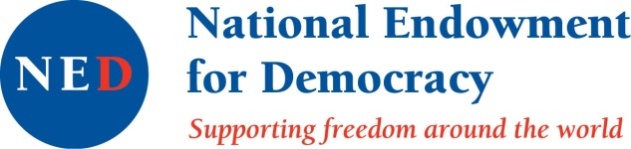 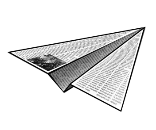 ՀԱՅԱՍՏԱՆՈՒՄ ԽՈՍՔԻ ԱԶԱՏՈՒԹՅԱՆ ՎԻՃԱԿԻ ԵՎ ԼՐԱԳՐՈՂՆԵՐԻՈՒ ԶԼՄ-ՆԵՐԻ ԻՐԱՎՈՒՆՔՆԵՐԻ ԽԱԽՏՈՒՄՆԵՐԻ ՄԱՍԻՆԽոսքի ազատության պաշտպանության կոմիտեի 2019թ. երրորդ եռամսյակային զեկույցԽոսքի ազատության պաշտպանության կոմիտեն պարբերաբար հանրությանն է ներկայացնում իր զեկույցները՝ հայաստանյան լրատվամիջոցների եւ դրանց աշխատակիցների գործունեության միջավայրի ու խնդիրների, խոսքի ազատության վիճակի, ԶԼՄ-ների եւ լրագրողների իրավունքների խախտումների մասին։ Սույն զեկույցում արտացոլված են 2019 թվականի երրորդ եռամսյակի տվյալները:Զեկույցում տեղ գտած փաստերի հավաքագրման աղբյուրներն են. - ԽԱՊԿ-ի «թեժ գծով» ստացված ահազանգերը,- ԽԱՊԿ-ի փորձագետների հանդիպումներն ու զրույցները ԶԼՄ-ների աշխատակիցների հետ,- պետական մարմիններին ուղարկված պաշտոնական հարցումների պատասխանները,- ԶԼՄ-ների ներգրավվածությամբ դատական գործերի նյութերը,- գործընկեր լրագրողական կազմակերպությունների տարածած նյութերը,- ԶԼՄ-ների հրապարակումները։     ՀԱՄԱՌՈՏ ԱՄՓՈՓՈՒՄ2019թ. երրորդ եռամսյակում շարունակվել է լրագրողների ու լրատվամիջոցների ներգրավվածությամբ նոր դատական հայցերի աննախադեպ հոսքը։ Դիտարկվող ժամանակահատվածում տարբեր դատարաններում վարույթ է ընդունվել 33 գործ։ Դրանցից 30-ը ՀՀ քաղաքացիական օրենսգրքի 1087.1 հոդվածով նախատեսված՝ վիրավորանքի և զրպարտության հիմքով են, 2-ը վերաբերում են տեղեկություններ ստանալու եւ տարածելու իրավունքի խախտումներին, 1 դեպքում էլ լրատվամիջոցը հայց է ներկայացրել ընդդեմ քաղաքագետի։ Այս տարվա առաջին և երկրորդ եռամսյակներին վիրավորանքի և զրպարտության հիմքով ընդդեմ լրատվամիջոցների ու լրագրողների նոր դատական գործերի քանակը համապատասխանաբար՝ 28 և 25 էր։ Այսինքն՝ 2019 թվականի 9 ամիսների ընթացքում գրանցվել է 83 այդպիսի գործ, ինչը շատ ավելին է, քան նախորդ 2 տարիների նույն ցուցանիշները միասին վերցրած։Վերոհիշյալ 30 դատական գործերից 13 դեպքում հայցվորները ներկա և նախկին պաշտոնյաներ են, 9-ը՝ շարքային քաղաքացիներ, 5-ը՝ գործարարներ, 1-ը՝ քաղաքական գործիչ, 1-ը՝ շոու բիզնեսի ներկայացուցիչ և 1 դեպքում լրագրողը հայց է ներկայացրել լրատվամիջոցի դեմ։Դատական հայցերի այս աննախադեպ աճը պայմանավորված է այն իրողությամբ, որ ԶԼՄ-ների զգալի մասը շարունակում է ողողված մնալ ատելության խոսքով, ֆեյք լուրերով, կողմնակալ մեկնաբանություններով ու մանիպուլյացիաներով։ Հետհեղափոխական շրջանում, երբ էլ ավելի սրվեց լրատվամիջոցների բևեռացումը և բաժանումն ըստ քաղաքական-ֆինանսական ճամբարների, շատ ԶԼՄ-ներ վերածվեցին քարոզչամիջոցների՝ սպասարկելով նախևառաջ իրենց քաղաքական հովանավորների շահերը և անտեսելով հանրային շահը։ Դիտարկվող ժամանակահատվածում դրա վառ օրինակը նախկին ոստիկանապետ Հայկ Հարությունյանի ինքնասպանության հանգամանքների մասին «Hayeli.am»-ի և «Armlur.am»-ի հրապարակած լուրերն էին, ինչը առավել մանրամասն կներկայացվի «Լրատվամիջոցների գործունեության միջավայրը» բաժնում։Այս իրավիճակը դրդում է հասարակության տարբեր խավերի մարդկանց ԶԼՄ- ների հրապարակումների առնչությամբ հայցերով դիմել դատարաններ։ Վերոհիշյալ 30 նոր դատական գործերից 13-ի դեպքում հայցվորները նախկին ու ներկա պաշտոնյաներ ու նրանց հետ ասոցացվող անձինք են, 9-ում՝ շարքային քաղաքացիներ, 5-ում՝ գործարարներ, 1-ում՝ քաղաքական գործիչ, 1-ում՝ շոու բիզնեսի ներկայացուցիչ, 1-ում ՝ լրագրող։Երրորդ եռամսյակի ընթացքում շարունակվել է միտումը, երբ բարձրաստիճան պաշտոնյաները, քաղաքական գործիչները, գործարարները և այլ հայտնի անձինք՝ լսելով իրենց ուղղված անհաճո հարցեր, վրդովվում ու վիրավորում են լրագրողին կամ արժանացնում արհամարհական վերաբերմունքի։ Հուլիս-սեպտեմբեր ամիսներին արձանագրվել է 5 նման դեպք։ Մասնավորապես՝ լրագրողների նկատմամբ անբարեհաճ վարվելակերպով աչքի են ընկել Սահմանադրական դատարանի նախագահ Հրայր Թովմասյանը, ԱԺ փոխնախագահ Լենա Նազարյանը, ինչպես նաև՝ ի պաշտպանություն Ռոբերտ Քոչարյանի կազմակերպվող ակցիաների մասնակիցները և այլն։ Ընդհանուր առմամբ դիտարկվող ժամանակահատվածում ԽԱՊԿ-ն արձանագրել է ԶԼՄ-ների ու դրանց աշխատակիցների վրա ճնշումների 35 փաստ։ Ինչ վերաբերում է լրագրողների ու լրատվամիջոցների իրավունքների մյուս տեսակի խախտումներին, ապա երրորդ եռամսյակում գրանցվել է ֆիզիկական բռնության 1 դեպք, որն իրականացրել է ԱԱԾ նախկին պետ Արթուր Վանեցյանի թիկնազորի ծառայողը, իսկ տեղեկություններ ստանալու և տարածելու իրավունքի խախտումները 11 են, ինչը նախորդ տարվա նույն ժամանակահատվածի համեմատ կրկնակի քիչ է։ Այդուհանդերձ, խնդրահարույց է մնում այն, որ պետական մարմինները շատ դեպքերում չարաշահում են պատասխանի համար 30-օրյա ժամկետ կիրառելու իրավունքը, ինչը ակնկալվող տեղեկատվությունը և պատրաստվող հրապարակումը դարձնում է ժամանակավրեպ։2019 թ. երրորդ եռամսյակը նշանավորվեց ԶԼՄ-ների գործունեությանը վերաբերող` ԽԱՊԿ-ի նախաձեռնությամբ պատրաստված մի քանի օրինագծերի ակտիվ քննարկումներով։ Փաստաթղթերից մեկը՝ «Երևան քաղաքում տեղական ինքնակառավարման մասին» օրենքում փոփոխություններ և լրացումներ կատարելու մասին նախագիծը, ԱԺ-ն սեպտեմբերի 10-ին ընդունեց երկրորդ ընթերցմամբ և ամբողջությամբ։ Ըստ այդմ՝ լրագրողներն այսուհետ կարող են ըստ պատշաճի ելումուտ անել քաղաքապետարան, ներկա գտնվել ավագանու նիստերին և ազատորեն լուսաբանել դրանք։Ավելի վաղ՝ հուլիսի 11-ին, ԱԺ Գիտության, կրթության, մշակույթի, սփյուռքի, երիտասարդության եւ սպորտի հարցերի մշտական հանձնաժողով ներկայացվեց  «Հեռուստատեսության և ռադիոյի մասին» նոր օրենքի նախագիծը, որը մշակել են Խոսքի ազատության պաշտպանության կոմիտեն, Երևանի մամուլի ակումբը և Մեդիա նախաձեռնությունների կենտրոնը։ Խորհրդարանական հանձնաժողովը աշխատանքային խումբ է ձևավորել՝ քննարկումներ կազմակերպելու և օրինագիծը կատարելագործելու նպատակով։ Շարունակվում են քննարկումները նաև ԽԱՊԿ-ի մշակած երեք այլ օրինագծերի շուրջ, որոնցով փոփոխություններ ու լրացումներ են առաջարկվում «Գնումների մասին», «Անձնական տվյալների պաշտպանության մասին», «Զանգվածային լրատվության մասին» ՀՀ օրենքներում։Դիտարկվող ժամանակահատվածում լրագրողական հանրության դժգոհությունն առաջացրեցին Արդարադատության նախարարության պատրաստած որոշ նախագծեր։ Այսպես՝ գերատեսչությունը կառավարության e-draft.am կայքում հունիսի 28-ին շրջանառության մեջ դրեց «Զանգվածային լրատվության մասին» և երեք այլ ՀՀ օրենքներում փոփոխություններ և լրացումներ նախատեսող օրինագծերի փաթեթը, ըստ որի՝ Պետռեգիստրից անվճար տեղեկություններ ստանալու համար ԶԼՄ-ներին առաջարկվում է հաշվառել նույն ռեգիստրում։ Այս առիթով լրագրողական կազմակերպությունները հուլիսի 1-ին հանդես եկան հայտարարությամբ՝ մտահոգություն հայտնելով, որ դա սպառնալիք է խոսքի ազատությանը, և պահանջելով կառավարությունից՝ հիշյալ օրինագծերի փաթեթից հանել ԶԼՄ-ների հաշվառում նախատեսող դրույթները և չփոխկապակցել դա լրագրողներին Պետռեգիստրից անվճար տեղեկություններ տրամադրելու հետ։Լրագրողական կազմակերպությունների մտահոգությունը հարուցեց նաև «Քրեական օրենսգրքում լրացում կատարելու մասին» օրենքի նախագիծը, որով առաջարկվեց պատասխանատվություն նախատեսել անձի կյանքի կամ առողջության համար վտանգավոր բռնություն գործադրելու հրապարակային կոչերի, անձի կյանքի կամ առողջության համար վտանգավոր բռնությունը հրապարակայնորեն արդարացնելու կամ նման բռնություն քարոզելու համար։ Այս փաստաթուղթը,  լրագրողական կազմակերպությունների գնահատմամբ, իրավական որոշակիությունից զուրկ է, ինչը կարող է հանգեցնել արտահայտվելու ազատության իրավունքի չարդարացված սահմանափակման։ԽԱՊԿ-ը 2019-ի երրորդ եռամսյակում շարունակել է դիտարկել «Էլեկտրիկ Երևանի» և «Սարի թաղի» քրեական գործերը, որոնց շրջանակներում տուժող են ճանաչվել 40-ից ավելի լրագրողներ ու օպերատորներ։ Եթե «Սարի թաղի» գործի վերաբերյալ Հատուկ քննչական ծառայության կայացրած կասեցման որոշումը հաջողվեց (նաև ԽԱՊԿ-ի ջանքերով) դատարանի միջոցով վերացնել և վերսկսել նախաքննությունը, ապա «Էլեկտրիկ Երևանի» առնչությամբ ՀՔԾ-ի նույնատիպ որոշումը դատական կարգով բողոքարկման ընթացքում է։ԼՐԱՏՎԱՄԻՋՈՑՆԵՐԻ ԳՈՐԾՈՒՆԵՈՒԹՅԱՆ ՄԻՋԱՎԱՅՐԸ2019 թ. երրորդ եռամսյակը ԶԼՄ-ների գործունեությանը վերաբերող մի շարք օրենսդրական բարեփոխումների շուրջ ակտիվ քննարկումների ժամանակաշրջան էր։ Թերևս ամենահարթը «Երևան քաղաքում տեղական ինքնակառավարման մասին» օրենքում փոփոխություններ և լրացումներ կատարելու գործընթացն էր։ ԽԱՊԿ-ի պատրաստած օրինագիծը, որում առաջարկվում էին դրույթներ՝ Երևանի քաղաքապետարանում լրագրողների աշխատանքի պայմանները բարելավելու համար, դեռ ԱԺ գարնանային նստաշրջանում ներկայացվեց 3 խմբակցություններին, և «Լուսավոր Հայաստանը» շրջանառության մեջ դրեց այն։ Հունիսի 4-ին խորհրդարանն ընդունել էր փաստաթուղթն առաջին ընթերցմամբ, իսկ արդեն աշնանային նստաշրջանին, սեպտեմբերի 10-ին՝ երկրորդ ընթերցմամբ և ամբողջությամբ։Հիշեցնենք, որ 2018-ին նախորդ իշխանությունների կողմից հապճեպ կատարված օրենսդրական փոփոխություններն ու արհեստական սահմանափակումներն անհարկի  խոչընդոտում էին լրագրողների աշխատանքը՝ արգելելով նրանց ներկա գտնվել Երևանի ավագանու նիստերի դահլիճում, իսկ քաղաքապետարան մտնելու համար պահանջվում էր պարտադիր հավատարմագրում։ Նոր իշխանությունների գալով, ճիշտ է, լրագրողների մուտքը Երևանի քաղաքապետարան արդեն իսկ առավել դյուրին էր դարձել, սակայն անհրաժեշտ էր, որպեսզի այդ ամենն օրենքով ամրագրվեր, որպեսզի լրագրողի՝ տեղեկատվություն ստանալու իրավունքը կախված չլիներ այս կամ այն իշխանության քմահաճույքից։ Հիմա արդեն լրագրողներն ըստ պատշաճի ելումուտ են անում քաղաքապետարան, ազատորեն մասնակցում են ավագանու նիստերին և լուսաբանում դրանք։ 
	Օրենսդիրը, սակայն, նույնքան պատրաստակամություն չդրսևորեց մի քանի այլ օրենսդրական փոփոխությունների ընդունման համար։ Մասնավորապես՝ վերոհիշյալ օրինագծի հետ ԽԱՊԿ-ն ԱԺ էր ներկայացրել էր նաև «Գնումների մասին» և «Անձնական տվյալների պաշտպանության մասին» օրենքները բարեփոխելու առաջարկներ։ Առաջինի դեպքում նախատեսվում էր վերացնել ՀՀ նախագահի, վարչապետի և ԱԺ նախագահի արարողակարգային ու ներկայացուցչական ծախսերի վերաբերյալ տեղեկատվության ազատության սահմանափակումները, և այդ տվյալները չհամարել պետական գաղտնիք, ինչպես դա արել էին նախորդ իշխանությունները։ Իսկ «Անձնական տվյալների պաշտպանության մասին» օրենքին վերաբերող առաջարկը նախատեսում էր վերանայել 2016-ի դեկտեմբերի 16-ին խորհրդարանի ընդունած փոփոխությունը, ըստ որի՝ անձնական տվյալներ հավաքելը և մշակելը բացառություն չի ենթադրում լրագրության, գրական եւ գեղարվեստական ստեղծագործությունների համար։ Երկու օրինագծերի վերաբերյալ էլ իշխող «Իմ քայլը» խմբակցության կողմից առարկություններ են բարձրաձայնվել, որոնք, ըստ ԽԱՊԿ-ի, համոզիչ չեն, և քննարկումներն այդ փաստաթղթերի շուրջ շարունակվում են։ Պաշտոնական տեղեկությունների մատչելիությունն ապահովելու առումով փոփոխությունների ու լրացումների կարիք ունի նաև «Տեղեկատվության ազատության մասին» օրենքը։ Բազմաթիվ խնդիրներից մեկն այն է, որ պետական մարմինների կայքերի միջոցով տվյալներ ստանալու հարցումը պետք է զուգորդվի  էլեկտրոնային ստորագրությունով, ինչը բավականին բարդ պահանջ է շարքային քաղաքացու համար։ Այդ պահանջի վերացման առաջարկի շուրջ Ինֆորմացիայի ազատության կենտրոնի և Արդարադատության նախարարության քննարկումները, որ սկսվել էին ամիսներ առաջ, այժմ անորոշ ժամանակով հետաձգվել են։ Մինչդեռ,  լրագրողների բողոքները վկայում են, որ օրենսդրական շտկումներն անհրաժեշտ են, քանզի որոշ գերատեսչություններ հրաժարվում են տեղեկություններ տրամադրել առանց իրական էլեկտրոնային ստորագրության։ Իսկ վերջինս հավելյալ ծախսեր ու ձևակերպումներ է պահանջում։Տեղեկատվության ստացման հարցում լրագրողների համար անակնկալ էր նաև ԱԺ աշխատակազմի սահմանած նոր կարգը, ըստ որի՝ պահանջվում է էլեկտրոնային նամակներ գրել Ազգային ժողովի նախագահին, պատգամավորներին, հանձնաժողովներին և խմբակցություններին՝ ԱԺ կայքի կոնկրետ հարթակում։ Ավելին, ըստ այդ նոր կարգի՝ «էլեկտրոնային տարբերակով ուղարկված նամակները չեն կարող համարվել պաշտոնական, դրանք բացառապես տեղեկատվական բնույթ ունեն և ենթակա չեն պաշտոնական ընթացակարգով քննության»: Փորձագիտական հանրությունը պարզաբանում պահանջեց այս առնչությամբ, քանի որ ՀՀ կառավարությունը 2015 թվականից ի վեր էլեկտրոնային հարցումներին և դիմումներին ընթացք է տալիս՝ համաձայն իր իսկ թիվ 1204 որոշման։ Ըստ ԱԺ որոշ պատգամավորների պարզաբանման՝ նոր կարգը փոխլրացնող ընթացակարգ կարող է լինել, իսկ ավելի ուշ, ԻԱԿ հարցմանն ի պատասխան՝ ԱԺ-ից հայտնել են, որ սա վերջնական որոշում չէ։ԶԼՄ-ներին վերաբերող մեկ այլ օրենսդրական նախաձեռնություն, որն առաջարկել էր Արդարադատության նախարարությունը, խիստ քննադատության արժանացավ լրագրողական կազմակերպությունների կողմից։ Արդարադատության նախարարությունը կառավարության e-draft.am կայքում հունիսի 28-ին շրջանառության մեջ դրեց «Զանգվածային լրատվության մասին», «Իրավաբանական անձանց պետական գրանցման, իրավաբանական անձանց առանձնացված ստորաբաժանումների, հիմնարկների և անհատ ձեռնարկատերերի պետական հաշվառման մասին», ինչպես նաև  «Պետական տուրքի մասին» ՀՀ օրենքներում փոփոխությունների և լրացումների նախագծերի փաթեթ, որի նախատեսում էր, որ լրատվամիջոցները՝ անցնելով նախնական հաշվառում, կարող են անվճար տեղեկություններ ստանալ Իրավաբանական անձանց պետական միասնական գրանցամատյանից (ռեգիստրից):Այս առիթով լրագրողական կազմակերպությունները հուլիսի 1-ին հանդես եկան հայտարարությամբ՝ մտահոգություն հայտնելով հետադիմական նախաձեռնության առնչությամբ և համարելով այն սպառնալիք խոսքի ազատությանը՝ կառավարությունից պահանջեցին հիշյալ օրինագծերի փաթեթից հանել ԶԼՄ-ների հաշվառում նախատեսող դրույթները, չփոխկապակցել դա լրագրողներին Պետռեգիստրից անվճար տեղեկություններ տրամադրելու հետ։ Ի դեպ, Մարդու իրավունքների պաշտպանն արձագանքել է այս մտահոգություններին և հանդես եկել հայտարարությամբ՝ նշելով, որ կուսումնասիրի ԶԼՄ-ների պետական հաշվառման համակարգ առաջարկող նախագծերի փաթեթը միջազգային չափանիշներին, փորձին ու պրակտիկային համապատասխանության տեսանկյունից։ Օգոստոսի 10-ին խնդրի առնչությամբ մի շարք լրատվամիջոցներ ևս հանդես եկան իրենց մտահոգություններով՝ նշելով, որ փոփոխություն կատարելու անհրաժեշտություն չկա. «Առաջարկվող նախագիծը չունի ընդունման օրհասական անհրաժեշտություն… Միևնույն ժամանակ, չենք հերքում փաստն առ այն, որ ոլորտը կարգավորող օրենսդրությունն ունի ծավալուն և հիմնավոր բարեփոխումների անհրաժեշտություն»։ Եռամսյակի նշանակալի իրադարձություններից մեկը հուլիսի 11-ին ԱԺ Գիտության, կրթության, մշակույթի, սփյուռքի, երիտասարդության և սպորտի հարցերի մշտական հանձնաժողովին «Հեռուստատեսության և ռադիոյի մասին» ՀՀ օրենքի նոր նախագծի ներկայացնելն էր։ Օրինագիծը մշակել է Խոսքի ազատության պաշտպանության կոմիտեի, Երևանի մամուլի ակումբի ու Մեդիա նախաձեռնությունների կենտրոնի փորձագետներից կազմված աշխատանքային խումբը։ Փաստաթուղթը տեղադրվել է երեք կազմակերպությունների կայքերում, իսկ հուլիսի 12-ին դրա հեղինակները մամուլի ասուլիսով հայտարարեցին օրինագծի լայն քննարկման մեկնարկի մասին։ԽԱՊԿ-ը բազմիցս է մատնանշել ոլորտում հրատապ փոփոխությունների անհրաժեշտությունը։ Նոր նախագիծն առաջարկում է՝ ա) հնացած և վիճահարույց լիցենզավորման կարգը փոխարինել պարզ հաշվառմամբ կամ հեղինակազորմամբ, բ) մասնավոր մուլտիպլեքսներ հիմնելու համար՝ գործող օրենքի անիրատեսական պահանջների փոխարեն ստեղծել նոր՝ բարենպաստ պայմաններ, դ) մարզերում գործող 10 տեղական հեռուստաընկերություններին, որոնք գործող օրենքով դուրս են մնացել թվայնացման գործընթացից, ներառել թվային հեռարձակման տիրույթում, դ) օրենսդրորեն ամրագրել հեռուստաընկերությունների սեփականության և ֆինանսավորման թափանցիկության անհրաժեշտությունը, ե) հեռուստածրագրերի «սոցփաթեթ»-ի գաղափարի կիրառում, զ) Հանրային հեռուստաընկերությունում օմբուդսմանի ինստիտուտի ներդրում։Ի դեպ, նախագծի շուրջ արդեն իսկ ծավալվող քննարկումներից և տարատեսակ վերլուծություններից ու մեկնաբանություններից պարզ է դառնում, որ հեռարձակողների, ոլորտը կարգավորող մարմնի և այլ շահագրգիռ կազմակերպությունների մասնակցությամբ ակնկալվող բանավեճերը բավականին թեժ են լինելու։ Մասնավորապես՝ Հեռուստատեսության և ռադիոյի հանձնաժողովի տարբեր անդամներ իրենց մեկնաբանություններում արտահայտել են օրինագծի հիմնարար գաղափարներից տրամագծորեն տարբերվող տեսակետներ։ Իսկ Վերգետնյա հեռարձակողների ասոցիացիայի ներկայացուցիչներն առհասարակ օրենսդրական փոփոխությունների անհրաժեշտություն չեն տեսնում։Ինչ վերաբերում է նոր օրենք ընդունելու հրատապությանը, ապա դա պայմանավորված է նախևառաջ 2020թ. վերջին - 2021-ի սկզբին նախատեսվող լիցենզավորման նոր մրցույթներով. եթե օրենքը շարունակի գործել իր այսօրվա տեսքով, և հին կարգով արտոնագրվի հեռուստաընկերությունների գործունեությունը, ապա դա կնշանակի, որ ոլորտում որևէ զարգացում չի լինի։ Ավելին՝ մասնավոր մուլտիպլեքսների բացակայությունը և հեռարձակվող ԶԼՄ-ների կենտրոնացումը միակ գործող պետական թվային ցանցում կարող է նպաստել ռեգրեսիվ միտումների ուժեղացմանը։Երրորդ եռամսյակում մտահոգիչ էր մնում ԶԼՄ-ների բևեռացումը՝ ըստ քաղաքական-ֆինանսական ճամբարների։ ԶԼՄ-ների ճնշող մեծամասնությունը վերածվել է քարոզչամիջոցի և սպասարկում է իրեն սնող հովանավորների շահերը։ Դառնալով քաղաքական պայքարի գործիք՝ շատ լրատվամիջոցներ արտահայտման ազատության անվան տակ տարածում են ֆեյք-լուրեր, մանիպուլյացիոն նյութեր, ատելության խոսք։ Այսպես, սեպտեմբերի 24-ին մեծ աղմուկ հանեցին նախկին ոստիկանապետ Հայկ Հարությունյանի ինքնասպանության հանգամանքների հետ կապված հրապարակումները «Hayeli.am» և «Armlur.am» կայքերում։ Դեպքից կարճ ժամանակ անց այս կայքերը տեղեկացրեցին, որ իրենց «հայտնի է դարձել», թե ով է եղել Հայկ Հարությունյանի մոտ և թե ինչ է ասել նախկին ոստիկանապետը մահից առաջ։ Նշված կայքերը հրապարակեցին «Ինձ պարտադրում են սուտ ցուցմունք տալ, ախր Ռոբերտ Քոչարյանն ու Գեղամ Պետրոսյանը մեղավոր չեն». Հայկ Հարությունյանի վերջին խոսքերը ինքնասպանությունից առաջ» և «Հայկ Հարությունյանը դեպքի պահին միայնակ չի եղել. հայտնի են նրա վերջին խոսքերը» վերտառությամբ հոդվածներ։ Սակայն դրանց մեջ զետեղված տեղեկությունները շուտով հերքվեցին։Հրապարակումների հեղինակներին պարզելու և դեպքի հանգամանքների վերաբերյալ նրանց հարցաքննելու համար Քննչական կոմիտեն գրություն է ուղարկել «Hayeli.am» և «Armlur.am» կայքերի խմբագրություն, ինչը վերջիններիս ու նրանց սատարողների կողմից դիտվեց իբրև ճնշում մամուլի վրա։ Քննչական կոմիտեն այս առիթով պարզաբանում տարածեց, որում մասնավորապես ասվում էր. «Օրենքով սահմանված կարգով իրականացվող դատավարական և քննչական գործողությունները պետք չէ դիտարկել որպես ճնշում լրատվամիջոցի նկատմամբ»: Մի կողմից՝ լրատվամիջոցները հիշեցնում էին աղբյուրը չբացահայտելու իրենց իրավունքի մասին։ Մյուս կողմից՝ իրավապահները վկայակոչում էին քրեական գործի նյութերը ու պնդում, որ Հայկ Հարությունյանը չի արտաբերել վերոհիշյալ խոսքերը, և նրա ու գլխավոր դատախազի միջեւ «խոսակցության» մասին տարածված տեղեկատվությունն էլ չի համապատասխանում իրականությանը։ Անդրադառնալով այս խնդրին՝ գլխավոր դատախազի խորհրդական Գոռ Աբրահամյանը ֆեյսբուքում գրել է. «Պարզվում է՝ ստորությունն ու անբարոյականությունը մեր իրականությունում առանձին լրատվամիջոցների պարագայում սահմաններ չունեն... Տարօրինակ և խիստ հատկանշական է այն հանգամանքը, որ հենց կոնկրետ քարոզչական խնդիր լուծող լրատվամիջոցների կողմից է տարածվում նման ստահոդ, անբարո տեղեկատվությունը՝ նման ճղճիմ մեթոդներով փորձ կատարելով վարկաբեկելու քրեական հետապնդման մարմինների ղեկավարներին»։Հատկանշական է, որ այս ապատեղեկատվությունը տարածելուց հետո «Hayeli.am»-ի գլխավոր խմբագիր Անժելա Թովմասյանը զրկվեց «Կենտրոն» հեռուստաընկերությունում իր հեղինակած «Հայելու առաջ» հաղորդումը շարունակելու հնարավորությունից։ Լրագրողը ձեռնպահ մնաց այս փաստը որևէ կերպ մեկնաբանելուց։ Իսկ հեռուստաընկերությունն իր հաղորդումների ցանցից «Հայելու առաջ»-ի հանելը պայմանավորեց հաղորդումների ցանցի փոփոխմամբ և ֆուտբոլ հեռարձակելու անհրաժեշտությամբ։ Թերևս ապատեղեկատվության,  մանիպուլյացիաների, ատելության լայն տարածումն է պատճառը, որ երրորդ եռամսյակում ևս, ինչպես նախորդ կիսամյակի ընթացքում, արձանագրվեցին ԶԼՄ-ների ներգրավվածությամբ մեծ թվով դատական նոր գործեր։ Ընդ որում՝ գրեթե բոլորը վիրավորանքի և զրպարտության համար պատասխանատվություն նախատեսող ՀՀ քաղաքացիական օրենսգրքի 1087.1 հոդվածի հիմքով են։ Այդպիսի հայցերի քանակը դիտարկվող ժամանակահատվածում 30 է, ինչը նախորդ տարվա նույն ժամանակաշրջանի համեմատ աճել է 10 անգամ։ Այս տարվա առաջին և երկրորդ եռամսյակներին վիրավորանքի և զրպարտության հիմքով ընդդեմ լրատվամիջոցների ու լրագրողների նոր դատական գործերի քանակը համապատասխանաբար՝ 28 և 25 էր։ Այսինքն՝ 2019 թվականի 9 ամիսների ընթացքում գրանցվել է 83 այդպիսի գործ, ինչը շատ ավելին է, քան նախորդ 2 տարիների նույն ցուցանիշները միասին վերցրած։Դիտարկվող ժամանակահատվածում ընդհանուր առմամբ տարբեր դատարաններում վարույթ է ընդունվել 33 գործ։ Բացի վերոհիշյալ 30՝ վիրավորանքի և զրպարտության հիմքով գործերից, ևս 2-ը վերաբերում են տեղեկություններ ստանալու եւ տարածելու իրավունքի խախտումներին, 1 դեպքում էլ լրատվամիջոցը հայց է ներկայացրել ընդդեմ քաղաքագետի։ Ի դեպ, այս եռամսյակի ընթացքում գրանցվել է 1 դեպք, երբ տեղեկություն ստանալու իրավունքը խախտվելուց հետո դիմում է ներկայացվել Անձնական տվյալների պաշտպանության գործակալություն՝ մերժման հիմքերը ստուգելու նպատակով։ Սա կարևոր նախադեպ է, ինչը ԶԼՄ-ների համար պետք է դառնա գործելաոճ՝ իրենց իրավունքների պաշտպանության։Մեդիա դաշտում շարունակաբար տարածվող ատելության խոսքն ու քաղաքական-տեղեկատվական պատերազմը, ըստ ամենայնի, պատճառ դարձան նաև, որ ս. թ. օգոստոսի 14-ին Արդարադատության նախարարությունը հանրային քննարկման ներկայացնի «Քրեական օրենսգրքում լրացում կատարելու մասին» օրենքի նախագիծը, որով առաջարկվում է պատասխանատվություն նախատեսել անձի կյանքի կամ առողջության համար վտանգավոր բռնություն գործադրելու հրապարակային կոչերի, անձի կյանքի կամ առողջության համար վտանգավոր բռնությունը հրապարակայնորեն արդարացնելու կամ նման բռնություն քարոզելու համար։ Մինչ նախագիծն e-draft.am-ում էր, լրագրողական կազմակերպությունները հանդես եկան հայտարարությամբ՝ առաջարկությունը գնահատելով խիստ վիճահարույց, զուրկ իրավական որոշակիությունից, ինչը կարող է հանգեցնել արտահայտվելու ազատության իրավունքի չարդարացված սահմանափակման։ Բացի այդ, ըստ հայտարարության հեղինակների, առաջարկվող կարգավորման բուն նպատակը պետք է լիներ ՀՀ օրենսդրությամբ տալ «ատելության խոսք» հասկացության հստակ եւ սպառիչ սահմանումը, ինչը չի արվում։ Այս պարագայում արտահայտվելու ազատության սահմանափակում, հատկապես՝ ազատազրկում նախատեսող նորմը պետք է լինի առավելագույն կոնկրետ, որպեսզի բացառվեն տարածական կամ կամայական սուբյեկտիվ մեկնաբանության հնարավորությունները։Դիտարկվող ժամանակահատվածում նկատելի էր Հեռուստատեսության և ռադիոյի հանձնաժողովի ակտիվությունը, մասնավորապես՝ մի շարք հեռարձակվող լրատվամիջոցների նկատմամբ պատժիչ գործողություններ իրականացնելու առումով։ Այսպես, հուլիսի 4-ին վարչական տույժ է կիրառել «ԱՐՏԳԱՐ» ՍՊԸ-ի («Վանաձոր ԹիՎի»-ի հիմնադրի) նկատմամբ․ տուգանք սահմանված նվազագույն աշխատավարձի հինգհարյուրապատիկի չափով՝ ձայնագրությունները չպահպանելու համար: Իսկ օգոստոսի 14-ին «Հայկական երկրորդ հեռուստաալիք» ՍՊԸ-ի նկատմամբ վարչական տույժ կիրառելու համար պատճառ է դարձել «Լրաբեր» լրատվական հաղորդման ընթացքում տարբեր ընկերությունների՝ այդ թվում ծխախոտ արտադրող, տարբերանշաններով գովազդ հեռարձակելը, ինչով խախտվել է «Գովազդի մասին» ՀՀ օրենքի 15-րդ հոդվածի 5-րդ մասի պահանջը։ Հեռուստաընկերությունը տուգանվել է սահմանված նվազագույն աշխատավարձի հազարապատիկի չափով:Նույն օրը՝ օգոստոսի 14-ին, ՀՌՀ-ն ընդունել է երկու փաստաթուղթ՝ «Անչափահասների առողջության, մտավոր և ֆիզիկական զարգացման, դաստիարակության վրա հնարավոր բացասական ազդեցություն ունեցող հեռուստառադիոհաղորդումների (ֆիլմերի), այլ տեսաձայնաշարային նյութերի որոշման չափորոշիչներ» և «էրոտիկ բնույթի, սարսափ և ակնհայտ բռնություն պարունակող հեռուստառադիոհաղորդումների (ֆիլմերի), այլ տեսաձայնաշարային նյութերի որոշման չափորոշիչներ», որոնք պետք է ուղենիշ դառնան հեռուստաընկերությունների համար։ Եվ արդեն սեպտեմբերի 11-ին «Արմենիա ԹիՎի» ընկերության նկատմամբ վարչական տույժ կիրառվեց՝ «Անհասցե ծնվածները» հեռուստասերիալի ընթացքում ակնհայտ բռնության, կտտանքների ենթարկելու, ֆիզիկական և հոգևոր ցավ պատճառելու ցուցադրված տեսարանների համար։ «Հեռուստատեսության և ռադիոյի մասին» ՀՀ օրենքի 22-րդ հոդվածի 2-րդ կետի համաձայն՝ ընկերությունը տուգանվեց նվազագույն աշխատավարձի հինգհարյուրապատիկի չափով:Զերծ մնալով ՀՌՀ-ի կողմից կիրառված պատժամիջոցների գնահատականից՝ այդուհանդերձ նշենք, որ վերոհիշյալ չափորոշիչները փորձագիտական քննարկման առարկա դարձան դեռ 2018 թվականի ամռանը և արժանացան մասնագետների սուր քննադատությանը, քանի որ դրանք շատ ընդհանրական էին և սուբյեկտիվ մոտեցումների լայն հնարավորություններ էին պարունակում։ Այնուամենայնիվ, վերոնշյալ չափորոշիչները ՀՌՀ-ն այս տարի հաստատեր գրեթե առանց փոփոխությունների։ 	Խոսքի ազատության պաշտպանության կոմիտեն  2019-ի երրորդ եռամսյակի ընթացքում ուշադրության կենտրոնում է պահել ԶԼՄ-ների աշխատակիցների նկատմամբ լայնածավալ բռնություններով և մասնագիտական գործունեության խոչընդոտումներով զուգորդված՝ 2015թ. հունիսի 23-ին Երեւանի Բաղրամյան պողոտայում (#ElectricYerevan) և 2016թ. հուլիսի երկրորդ կեսին մայրաքաղաքի Խորենացի փողոցում և Սարի թաղում տեղի ունեցած իրադարձություններին վերաբերող քրեական գործերը։ Դրանցից յուրաքանչյուրով տուժող են ճանաչվել 20-ից ավելի լրագրողներ և օպերատորներ, որոնցից 5-ի շահերը ներկայացնում են ԽԱՊԿ-ի փաստաբանները։ 	Հիշեցնենք, մարտի 4-ին ՀՔԾ-ն կասեցրեց «Էլեկտրիկ Երևան»-ի քրեական գործը՝ «որպես մեղադրյալ ներգրավման ենթակա անձանց հայտնի չլինելու» պատճառաբանությամբ։ ԽԱՊԿ աջակցությամբ երեք տուժած լրագրողներ՝ Հակոբ Կարապետյանը, Գևորգ Ղազարյանը և Թեհմինե Ենոքյանն ապրիլի 2-ին ՀՔԾ-ի որոշման դեմ բողոք ներկայացրին ՀՀ դատախազություն, որը ապրիլի 15-ին վերացրեց այդ որոշումը և հանձնարարեց վերսկսել նախաքննությունը։ Հուլիսի 26-ին ՀՔԾ-ն կրկին որոշում է կայացրել քրեական գործով վարույթը կասեցնելու մասին։ Որոշումը օգոստոսի 26-ին ԽԱՊԿ-ը բողոքարկել է դատախազին, իսկ սեպտեմբերի 4-ին էլ դատախազի որոշմամբ բողոքը մերժվել է։ Սեպտեմբերի 30-ի դրությամբ նյութեր են նախապատրաստվել՝ դատարան դիմելու համար։	Ինչ վերաբերում է «Սարի թաղի» քրեական գործին, ապա այն կասեցնելու մասին ՀՔԾ որոշումը դիտարկվող ժամանակաշրջանում բողոքարկվել դատական կարգով՝ հասնելով վերաքննիչ ատյան։ Այստեղ դատական նիստեր են կայացել հուլիսի 3-ին և օգոստոսի 23-ին։ Վերջին նիստին ՀՔԾ քննիչը հայտնել է, որ կասեցման որոշումն արդեն իսկ վերացվել է, և այդ հիմքով ներկայացված բողոքն առարկայազուրկ է դարձել։ Քանի որ նախաքննությունը վերսկսվել է, ԽԱՊԿ-ը շարունակելու է հետևել դրա ընթացքին։ ԼՐԱԳՐՈՂՆԵՐԻ ՈՒ ԼՐԱՏՎԱՄԻՋՈՑՆԵՐԻ ԻՐԱՎՈՒՆՔՆԵՐԻ ԽԱԽՏՈՒՄՆԵՐ2019թ. երրորդ եռամսյակի ընթացքում լրագրողների և լրատվամիջոցների իրավունքների խախտումները ներկայացնում ենք ըստ ԽԱՊԿ-ի հետեւյալ դասակարգման. ֆիզիկական բռնություններ լրագրողների նկատմամբ,ճնշումներ լրատվամիջոցների եւ դրանց աշխատակիցների նկատմամբ,տեղեկություններ ստանալու եւ տարածելու իրավունքի խախտումներ:ԽԱՊԿ-ի այս դասակարգումը որոշ չափով պայմանական է: Մասնավորապես, երբեմն տեղեկություններ ստանալուն եւ տարածելուն խոչընդոտելն ուղեկցվում է լրագրողի նկատմամբ բռնությամբ: Նման փաստերը վերագրված են խախտման այն տեսակին, որին, զեկույցի հեղինակների կարծիքով, առավել մոտ են: Այսուհանդերձ, կիրառված դասակարգումը հնարավորություն է տալիս առավել ամփոփ եւ ակնառու ներկայացնել լրագրողների ու ԶԼՄ-ների իրավունքների խախտումների ընդհանուր պատկերը:Զեկույցի համապատասխան ենթաբաժիններում զետեղված են 2019 թվականի երրորդ եռամսյակում լրագրողների և լրատվամիջոցների իրավունքների խախտումների փաստերը, ինչպես նաև՝ նախորդ ժամանակահատվածներում տեղի ունեցած միջադեպերի հետ կապված զարգացումները։Ընդհանուր առմամբ, ինչպես նշել ենք, 2019թ. երրորդ եռամսյակի ընթացքում գրանցվել է լրագրողների և լրատվամիջոցների իրավունքների խախտումների 47 դեպք, որից 1-ը ֆիզիկական բռնություն է, 35-ը՝ ճնշումներ ԶԼՄ-ների և դրանց աշխատակիցների նկատմամբ, 11-ը՝ տեղեկություններ ստանալու և տարածելու իրավունքի խախտում։ Ստորեւ ներկայացնում ենք այդ տվյալները՝ ըստ եռամսյակների և 2018-2019 թվականների համեմատական տվյալները՝ աղյուսակներով։2019 թ. խախտումների քանակական տվյալները՝ ըստ եռամսյակների	2018-2019 թթ. երրորդ եռամսյակների խախտումների քանակական տվյալներըԻնչպես եւ նախորդ զեկույցներում՝ Խոսքի ազատության պաշտպանության կոմիտեն նշում է, որ աղյուսակում բերված տվյալները կարող են սպառիչ չլինել եւ չեն հավակնում բացարձակ ճշգրտության: ԶԼՄ-ների ներկայացուցիչները  երբեմն հարկ չեն համարում հրապարակայնացնել իրենց մասնագիտական գործունեությունը խոչընդոտելու փաստերը, անտեսում են իրենց ուղղված տարաբնույթ սպառնալիքները կամ  նախընտրում են ինքնուրույն լուծել ծագած խնդիրներն ու հաղթահարել ապօրինի սահմանափակումները: Ուստի ԽԱՊԿ-ը համոզված է, որ խոչընդոտումների իրական քանակն ավելին է, քան արձանագրված է սույն զեկույցում։ Ստորեւ ներկայացնում ենք առավել նշանակալի փաստերը:Ֆիզիկական բռնություններ լրագրողների նկատմամբ2019թ. երրորդ եռամսյակում արձանագրվել է ԶԼՄ աշխատակցի նկատմամբ ֆիզիկական բռնության 1 դեպք՝ ԱԱԾ ծառայողի կողմից։ 2018թ. նույն ժամանակաշրջանում ԽԱՊԿ-ը գրանցել էր 2 դեպք, իսկ այս տարվա նախորդ եռամսյակում ֆիզիկական բռնություն չէր եղել։ Ստորև ներկայացնում ենք 2019թ. երրորդ եռամսյակի ընթացքում արձանագրված փաստը, ինչպես նաև նախկինում տեղի ունեցած բռնությունների հետ կապված զարգացումները՝ ժամանակագրական կարգով։ Հուլիսի 2-ին Երևանի ընդհանուր իրավասության դատարանում կայացել է «168.am» կայքի թղթակից Անի Քեշիշյանը և Հանրային ռադիոյի թղթակից Լիանա Եղիազարյանն ընդդեմ ՀՀ ոստիկանության զորքերի նախկին հրամանատար Լևոն Երանոսյանի գործով հերթական դատական նիստը։Հիշեցնենք. Անի Քեշիշյանը վնասվածքներ էր ստացել 2018թ. ապրիլի 16-ին  Երևանի Բաղրամյան պողոտայում բողոքի ցույցի մասնակիցների դեմ ոստիկանության՝ հատուկ միջոցներ կիրառելու հետևանքով, իսկ Լիանա Եղիազարյանը՝ ապրիլի 22-ին Արցախ-Էրեբունի փողոցների խաչմերուկում։ (Մանրամասները՝ ԽԱՊԿ 2018 թ. տարեկան, ինչպես նաև` 2019թ. կիսամյակային  զեկույցներում, տե՛ս khosq.am կայքի «Զեկույցներ» բաժնում):Լևոն Երանոսյանին մեղադրանք է առաջադրվել հատուկ միջոցների գործադրմամբ դիտավորությամբ կատարված այնպիսի գործողությունների համար, որոնք ակնհայտորեն դուրս են եկել իր լիազորությունների շրջանակից և էական վնաս են պատճառել քաղաքացիների իրավունքներին ու օրինական շահերին, ինչպես նաև անզգուշությամբ առաջացրել են ծանր հետևանքներ։ Գործով նիստ է տեղի ունեցել նաև հուլիսի 9-ին, հաջորդը նշանակվել է հոկտեմբերի 4-ին։Հուլիսի 9-ին Արարատի և Վայոց ձորի մարզի ընդհանուր իրավասության դատարանի Եղեգնաձորի նստավայրում տեղի է ունեցել Վայոց ձորի մարզի Շատին համայնքում մասնագիտական պարտականությունները կատարելիս ֆիզիկական բռնության ենթարկված լրագրողների գործով հերթական դատական նիստը։Հիշեցնենք. 2018-ի սեպտեմբերի 12-ին Շատինի բնակիչների կողմից բռնության են ենթարկվել «Ժողովուրդ» օրաթերթի աշխատակիցներ Սյունէ Համբարձումյանն ու Քնար Մանուկյանը։ Ձեռք բերված ապացույցների հիման վրա մեղադրանք է առաջադրվել 4 անձի՝ ժաննա Իսուղոյանին,  Զվարթ Սմբատյանին, Գեղանուշ Եղոյանին, Շիրակ Հարունյանին՝  ՀՀ քրեական օրենսգրքի 164-րդ հոդվածի 1-ին մասով: Նրանց նկատմամբ որպես խափանման միջոց է ընտրվել ստորագրություն չհեռանալու մասին: Գործով դատական  նիստեր են տեղի ունեցել նաև օգոստոսի 15-ին և սեպտեմբերի 30-ին։ Հաջորդ նիստը նշանակված է հոկտեմբերի 29-ին։Հուլիսի 9-ին Երևանի ընդհանուր իրավասության դատարանում մեկնարկել է «Shantnews.am» լրատվական կայքի թղթակից Արտակ Խուլյանի և «Factor.am» լրատվական կայքի օպերատոր Հովհաննես Սարգսյանի նկատմամբ բռնություններ գործադրելու դեպքի առթիվ հարուցված քրեական գործի քննությունը։	Հիշեցնենք. 2018 թ. ապրիլի 22-ին «Shantnews.am»-ի լրագրող Արտակ Խուլյանը, որը Էրեբունի համայնքում լուսաբանելիս է եղել բողոքի ակցիաները, ենթարկվել է բռնության: Նույն օրը, նույն համայնքում բռնության է ենթարկվել նաև «Factor.am» լրատվական կայքի օպերատոր Հովհաննես Սարգսյանը: Այս երկու դրվագով քրեական գործը քննվում էր մեկ վարույթում։ 2019 թ. հունիսի 14-ին ՀՀ քրեական օրենսգրքի 225-րդ հոդվածի հատկանիշներով հարուցված քրեական գործը 8 անձի նկատմամբ մեղադրական եզրակացությամբ ուղարկվել է Երևան քաղաքի ընդհանուր իրավասության դատարան:Գործով դատական նիստեր են տեղի ունեցել նաև օգոստոսի 29-ին և սեպտեմբերի 12-ին, հաջորդը նշանակվել է հոկտեմբերի 3-ին։ Հուլիսի 22-ին լրագրող Տիրայր Մուրադյանն ընդդեմ ՀՀ ոստիկանության Կոտայքի մարզային վարչության բաժնի պետ Արսեն Արզումանյանի գործով վճռաբեկ բողոք է ներկայացվել Կոտայքի մարզի ընդհանուր իրավասության դատարան։Հիշեցնենք. 2018թ. ապրիլի 20-ին «Իրազեկ քաղաքացիների միավորում» ՀԿ լրագրող Տիրայր Մուրադյանը բռնությամբ բերման էր ենթարկվել Երևան-Աբովյան մայրուղուց՝ չնայած, որ ներկայացրել էր լրագրողի վկայականը։ Նախաքննությամբ պարզվել էր, որ Արսեն Արզումանյանը, օգտագործելով իր պաշտոնեական դիրքը, խոչընդոտել է լրագրողի մասնագիտական օրինական գործունեությունը, ինչի համար մեղադրանք է առաջադրվել ՀՀ քրեական օրենսգրքի 164-րդ հոդվածի 2-րդ մասով: Առաջին ատյանի դատարանի 2019թ․ փետրվարի 27-ի վճռով Արսեն Արզումանյանն արդարացվել էր՝ արարքում հանցակազմի բացակայության հիմքով։ Ապրիլի 10-ին հայցվոր կողմը վճիռը բողոքարկել էր Վերաքննիչ ատյանում։ Հունիսի 5-ին կայացած նիստում Վերաքննիչ դատարանը բավարարել էր բողոքը և առաջին ատյանի դատարանի վճիռը բեկանել։ Արսեն Արզումանյանը մեղավոր է ճանաչվել ՀՀ քրեական օրենսգրքի 164-րդ հոդվածի 2-րդ մասով. պատիժ է նշանակվել տուգանք 500 հազար դրամի չափով՝ առանց որոշակի պաշտոններ զբաղեցնելու կամ որոշակի գործունեությամբ զբաղվելու իրավունքից զրկելու։ Սակայն այս որոշումը չի բավարարել հայցվոր կողմին։Հուլիսի 25-ին Լոռու մարզի ընդհանուր իրավասության դատարանում շարունակվել է «Լոռի TV» հեռուստաընկերության գլխավոր խմբագիր Նարինե Ավետիսյանի մասնագիտական օրինական գործունեությունը խոչընդոտելու դեպքի առթիվ հարուցված քրեական գործի քննությունը։Հիշեցնենք, որ 2017թ. սեպտեմբերի 28-ին Նարինե Ավետիսյանը, տեղեկություն ստանալով, որ հորդառատ անձրևի պայմաններում քաղաքի Սուրբ Աստվածածին եկեղեցուն կից կամրջի վրա ասֆալտապատում է իրականացվում, մեկնել է այդ վայր՝ լուսաբանելու կատարվող աշխատանքները: Նկարահանումների պահին «Շինպլյուս» շինարարական կազմակերպության ղեկավար Տիգրան Նազարյանն իր աշխատակիցների հետ հարձակվել է Նարինե Ավետիսյանի վրա, ոլորել թևերը, նրան գցել գետնին ու խլել հեռախոսը, ջնջել կատարած լուսանկարները։ Գործով դատական նիստ է տեղի ունեցել նաև սեպտեմբերի 18-ին, հաջորդը նշանակվել է հոկտեմբերի 22-ին։ Օգոստոսի 9-ին Հատուկ քննչական ծառայությունը երկրորդ անգամ կասեցրել է 2018թ. ապրիլին լրագրողներ Ալինա Նիկողոսյանի, Անատոլի Եղիազարյանի, Համբարձում Պապոյանի, Արմեն Պետրոսյանի, Նաիրա Բուլղադարյանի և Նարեկ Կիրակոսյանի մասնագիտական օրինական գործունեությանը բռնության գործադրմամբ և դրա սպառնալիքով խոչընդոտելու դեպքերով հարուցված քրեական գործի վարույթը՝ «հանցանք կատարած անձը հայտնի չլինելու» հիմքով։Հիշեցնենք. այս գործը վերաբերում է 2018թ. ապրիլի 16-ից մինչև ապրիլի 23-ն ընկած ժամանակահատվածում պետական ծառայություն իրականացնող ՀՀ ոստիկանության և այլ իրավապահ մարմինների աշխատակիցների, պաշտոնատար անձանց կողմից Երևան քաղաքի Բաղրամյան պողոտայում, Արցախի, Էրեբունու, Աբովյան և այլ փողոցներում (...) իրականացրած գործողություններին։ (Մանրամասները՝ ԽԱՊԿ 2018 թ. երկրորդ եռամսյակի և տարեկան, 2019 թ. կիսամյակային զեկույցներում, տե՛ս khosq.am կայքի «Զեկույցներ» բաժնում):Առաջին անգամ գործը կասեցվել էր 2018թ. նոյեմբերի 16-ին, և բողոքարկումից հետո վարույթը վերսկսվել էր։ Սակայն, ըստ ՀՀ դատախազության տրամադրած տեղեկության, կատարվել են վերաքննիչ քրեական դատարանի որոշմամբ նշված անհրաժեշտ քննչական և դատավարական գործողությունները, որոնց արդյունքում ևս հնարավոր չի եղել հայտնաբերել հանցանք կատարած անձանց և նույն հիմքով քրեական գործի վարույթը կասեցվել է։Օգոստոսի 16-ին Երևանի ընդհանուր իրավասության դատարանում (Կենտրոն և Նորք-Մարաշ վարչական շրջանների նստավայր) կայացել է «Ազատություն» ռադիոկայանի լրագրող Սիսակ Գաբրիելյանի և «Araratnews.am» լրատվական կայքի թղթակից Շողիկ Գալստյանի մասնագիտական գործունեությունը խոչընդոտած անձանց՝ Լեւոն Գասպարյանի և Ջուլիետա Կոկոլյանի գործով հերթական դատական նիստը։ Հիշեցնենք, որ 2017թ. ապրիլի 2-ին՝ Ազգային ժողովի ընտրությունների օրը, ՀՀԿ պատգամավորության թեկնածու Հակոբ Բեգլարյանի՝ Երեւանի Կոնդ թաղամասի Ռուսթավելու 15 հասցեում գտնվող շտաբի մոտ բռնություն է գործադրվել «Ազատություն» ռադիոկայանի լրագրող Սիսակ Գաբրիելյանի և «Araratnews.am» լրատվական կայքի թղթակից Շողիկ Գալստյանի նկատմամբ (մանրամասները՝ ԽԱՊԿ 2017-2019 թթ. զեկույցներում, տե՛ս khosq.am կայքի «Զեկույցներ» բաժնում): Վերջինիս շահերը ներկայացնում է ԽԱՊԿ-ի իրավաբանը։ Շողիկ Գալստյանի աշխատանքը խոչընդոտելու մեջ մեղադրվող Ջուլիետա Կոկոլյանի նկատմամբ դատարանը 2018-ի փետրվարի 5-ին հետախուզում է հայտարարել։ Մինչ Ջուլիետա Կոկոլյանին հայտնաբերելը, դատարանը որոշել է նրա նկատմամբ գործի վարույթը կասեցնել և առանձին վարույթում շարունակել մյուս ամբաստանյալի՝ Լևոն Գասպարյանի վերաբերյալ քննությունը։ Այս գործով դատական հաջորդ նիստը նշանակվել է հոկտեմբերի 31-ին։	Սեպտեմբերի 4-ին ԱԻՆ աշխատողի օրվա միջոցառման ժամանակ ԱԱԾ տնօրեն Արթուր Վանեցյանի թիկնազորի ծառայողներից մեկն ինչ-որ գործառույթ իրականացնելիս հրել ու վայր է գցել մասնագիտական պարտականությունները կատարող՝ «24News.am» լրատվական կայքի օպերատոր Արթուր  Հարությունյանին։ Ճնշումներ լրատվամիջոցների եւ դրանց աշխատակիցների նկատմամբԴիտարկվող ժամանակահատվածում ընդհանուր առմամբ լրատվամիջոցների եւ դրանց աշխատակիցների նկատմամբ ճնշումների 35 դեպք է արձանագրվել, ինչը 22-ով ավել է նախորդ տարվա նույն ժամանակահատվածի համեմատ և 7-ով պակաս է 2019թ․ երկրորդ եռամսյակի ցուցանիշից։ Ընդ որում՝ 35 դեպքից 30-ը լրագրողների և լրատվամիջոցների ներգրավվածությամբ նոր դատական գործեր են՝ ՀՀ քաղաքացիական օրենսգրքի 1087.1 հոդվածով նախատեսված՝ վիրավորանքի եւ զրպարտության հիմքով, 5-ը՝ այլ տեսակի ճնշումներ։Վերոնշյալ 30 նոր դատական գործերից 13 դեպքում հայցվորները ներկա և նախկին պաշտոնյաներ են, 9-ը՝ քաղաքացիներ, 5-ը՝ գործարարներ, 1-ը՝ քաղաքական գործիչ, 1-ը՝ շոու բիզնեսի ներկայացուցիչ և 1 դեպքում լրագրողը հայց է ներկայացրել լրատվամիջոցի դեմ։ 5 տարատեսակ այլ ճնշումներն իրականացրել են պետական պաշտոնյաներն ու քաղաքական գործիչները։Զեկույցի այս ենթաբաժնում, բացի 2019-ի երրորդ եռամսյակի ընթացքում արձանագրված փաստերից, տեղ են գտել նաեւ լրատվամիջոցների եւ լրագրողների նկատմամբ նախորդ տարիներին կիրառված տարատեսակ ճնշումներին վերաբերող զարգացումներն ու հանգուցալուծումները։ Ստորեւ ներկայացնում ենք բոլոր մանրամասները` ժամանակագրական կարգով։Հուլիսի 1-ին Երևանի ընդհանուր իրավասության դատարանում տեղի է ունեցել ՀՀ ԱԺ պաշտպանության և անվտանգության հարցերի մշտական հանձնաժողովի նախագահ Անդրանիկ Քոչարյանն ընդդեմ «Հրապարակ օրաթերթ» ՍՊԸ-ի գործով առաջին դատական նիստը։ Հայցվորը լրատվամիջոցից պահանջում է վիրավորելու համար հրապարակայնորեն ներողություն խնդրել, 1 միլիոն դրամ փոխհատուցում վճարել, ինչպես նաև՝ զրպարտություն պարունակող տեղեկությունները հրապարակայնորեն հերքել։ Հայցի առիթը օրաթերթում և համանուն կայքում հրապարակված «Ով է իրականում Անդրանիկ Քոչարյանը» վերնագրով նյութն է։ Հոդվածի հեղինակ Հասմիկ Մելքոնյանը գրել է, որ ովքեր 1990-ականներին համագործակցել են Անդրանիկ Քոչարյանի հետ, կա՛մ մահացել են, կա՛մ կորցրել են հիշողությունը, և մի շարք մանրամասներ է ներկայացրել նրա կյանքից՝ ոչ բարենպաստ կոնտեքստում։Գործով դատական նիստ է տեղի ունեցել նաև հուլիսի 15-ին, հաջորդը նշանակվել է նոյեմբերի 11-ին։Հուլիսի 1-ին Երևանի ընդհանուր իրավասության դատարանում կայացել է «Հրապարակ» օրաթերթի թղթակից Վահե Մակարյանն ընդդեմ ԱԺ նախկին պատգամավոր Ռուբիկ Հակոբյանի գործով հերթական դատական նիստը։Հիշեցնենք, որ 2016 թ. դեկտեմբերի 7-ին Ազգային ժողովի պատգամավոր Ռուբիկ Հակոբյանը «Հրապարակ» օրաթերթի թղթակից Վահե Մակարյանի նկատմամբ բռնություն կիրառելուց հետո ԱԺ դահլիճում, ինչպես նաև տարբեր հարցազրույցներում ու գրառումներում վիրավորական արտահայտություններ է թույլ տվել լրագրողի հասցեին՝ նրան անվանելով խուլիգան, տգետ, հանցագործ: Տեղի ունեցածի առնչությամբ Վահե Մակարյանը հայց է ներկայացրել դատարան՝ պատվի եւ արժանապատվության պաշտպանության պահանջով (մանրամասները՝ ԽԱՊԿ 2016, 2017, 2018 թթ. տարեկան զեկույցներում, տե՛ս khosq.am կայքի «Զեկույցներ» բաժնում):Այս գործով դատական նիստ է տեղի ունեցել նաև սեպտեմբերի 12-ին, հաջորդը նշանակվել է նոյեմբերի 27-ին։Հուլիսի 1-ին  Երևան քաղաքի ընդհանուր իրավասության դատարանում կայացել է Արմավիրի նախկին մարզպետ Գագիկ Միրիջանյանն ընդդեմ «Ժամանակ» թերթի հիմնադիր «Սկիզբ Մեդիա Կենտրոն» ՍՊԸ-ի գործով նախնական դատական նիստը՝ պատիվը, արժանապատվությունը և գործարար համբավն արատավորող տեղեկությունները հերքելուն պարտավորեցնելու պահանջով։Հիշեցնենք. հայցը ներկայացվել է փետրվարի 11-ին, առիթը եղել է «Ժամանակ» թերթում փետրվարի 6-ին հրապարակված՝ «Կոռուպցիա. Գագիկ Միրիջանյանը 4 ամսում հասցրել է մասնավոր կլինիկա բացել» հոդվածը։Գործով դատական նիստ է տեղի ունեցել նաև սեպտեմբերի 20-ին, իսկ հոկտեմբերի 11-ին նշանակվել է դատական ակտի հրապարակման օր։Հուլիսի 1-ին Երևան քաղաքի ընդհանուր իրավասության դատարանում կայացել է «Իրազեկ քաղաքացիների միավորում» ՀԿ ծրագրերի համակարգող Դանիել Իոաննիսյանն ընդդեմ բլոգեր Նարեկ Մալյանի գործով առաջին դատական նիստը՝ պատվին և արժանապատվությանը պատճառված վնասի հատուցման պահանջով (300 հազար դրամ): Հայցի առիթը եղել է Նարեկ Մալյանի ֆեյսբուքյան ուղիղ եթերը, որտեղ վերջինս Դանիել Իոաննիսյանին անվանել է ստախոս ու կոչ արել բոլորին՝ Դանիել Իոաննիսյանի անունից առաջ ամեն անգամ ավելացնել այդ բառը։Գործով դատական նիստ է տեղի ունեցել նաև հուլիսի 16-ին, իսկ օգոստոսի 5-ին կայացվել է վճիռ, ըստ որի՝ մերժվել է Դանիել Իոաննիսյանի հայցն ընդդեմ Նարեկ Մալյանի։ Դատարանը գտել է, որ հայցվորի փաստարկները ներկայացված ապացույցի անթույլատրելիության վերաբերյալ հիմնավոր չեն: Վճիռը մտել է օրինական ուժի մեջ։Հուլիսի 1-ին Երևանի ընդհանուր իրավասության դատարանում շարունակվել է փաստաբաններ Լուսինե Սահակյանը, Արամազդ Կիվիրյանը, Արմեն և Արմինե Պողոսյաններն ընդդեմ «Lakmoes.am»-ի հիմնադիր «Լակմուս» իրավապաշտպան ազգապահպան հասարակական կազմակերպության և «1in.am» լրատվական կայքի հիմնադիր «Սկիզբ Մեդիա Կենտրոն» ՍՊԸ-ի` պատվին, արժանապատվությանը, գործարար համբավին և անձնական ու ընտանեկան կյանքի անձեռնմխելիության իրավունքին պատճառված վնասի փոխհատուցման պահանջով գործի քննությունը։ Դատարանը որոշել է պատասխանող «Լակմուս» իրավապաշտպան ազգապահպան ՀԿ ներկայացուցիչ Էլմիրա Մարտիրոսյանի միջնորդությունը՝ հայցն առանց քննության թողնելու մասին, մերժել:Հիշեցնենք․ հունվարի 15-ին վերոնշյալ փաստաբանների ներկայացրած դատական հայցի առիթը «Lakmoes.am» և «1in.am» կայքերում 2018թ. դեկտեմբերի 3-ին և 4-ին հրապարակված` «Սփյուռքահայերի «որսորդները» խլեցին ռազմական բժշկի որդուն» վերտառությամբ հոդվածն է եղել։Փետրվարի 4-ին հայցի ապահովում կիրառելու միջնորդությունը մասնակիորեն բավարարվել է, և «Լակմուս» ՀԿ-ին և Էլմիրա Մարտիրոսյանին, ինչպես նաև՝ «Սկիզբ Մեդիա Կենտրոն» ընկերությանը և Արման Բաբաջանյանին պարտավորեցվել է վերացնել վերոնշյալ հոդվածը:Էլմիրա Մարտիրոսյանը հուլիսի 3-ին հանդես է եկել հակընդդեմ հայցով՝ ազատ արտահայտվելու իրավունքի խախտման հետևանքով պատճառված բարոյական վնասի փոխհատուցման պահանջի մասին, ինչը վերադարձվել է։ Կրկնակի հայցադիմումից հետո՝ հուլիսի 19-ին, կայացվել է որոշում հակընդդեմ հայցադիմումը վարույթ ընդունելու և պետական տուրքի վճարումը հետաձգելու մասին:Գործով դատական նիստեր են տեղի ունեցել նաև սեպտեմբերի 3-ին, 11-ին, 23-ին։ Հաջորդը նշանակվել է հոկտեմբերի 17-ին։Հուլիսի 2-ին-ին Երևանի ընդհանուր իրավասության դատարանում կայացել է «Նոր սերունդ» հասարակական կազմակերպությունն ընդդեմ «Հրապարակ օրաթերթ» ՍՊԸ-ի գործով նախնական դատական նիստը՝ զրպարտություն համարվող տվյալները հերքելու և 500 հազար դրամ փոխհատուցում գանձելու պահանջով։Հիշեցնենք, որ հայցը ներկայացվել է փետրվարի 11-ին, առիթը «ԼԳԲՏ ֆորումն այնուամենայնիվ կկայանա» վերտառությամբ հոդվածն է՝ հրապարակված 2018-ի դեկտեմբերի 3-ին։Գործով դատական նիստեր է կայացել նաև սեպտեմբերի 6-ին, իսկ 9-ին դատարանը որոշել է հայցը թողնել առանց քննության, «Նոր սերունդ» ՀԿ-ից հօգուտ «Հրապարակ օրաթերթ» ՍՊԸ-ի բռնագանձել 200 հազար դրամ՝ որպես գործի քննության հետ կապված փաստաբանի վարձատրության գումար:Հուլիսի 3-ին Երևանի ընդհանուր իրավասության դատարանում կայացել է «Տիգրան Մեծ» հրատարակչություն ընդդեմ «Իրավունք Մեդիա» ՍՊԸ-ի՝ գումար բռնագանձելու գործով նախնական դատական նիստը։Հիշեցնենք. հայցվորը պահանջում է 3 845 517 դրամ՝ որպես մատուցված ծառայությունների դիմաց գոյացած պարտք, և 77 000 դրամ՝ որպես նախապես վճարված պետական տուրքի գումար։ Փետրվարի 1-ին հայցադիմումն ընդունվել է վարույթ։Հաջորդ դատական նիստը նշանակված է նոյեմբերի 7-ին։Հուլիսի 3-ին Երևանի ընդհանուր իրավասության դատարանը վարույթ է ընդունել ԱԱԾ հետախուզության նախկին գնդապետ Էդուարդ Հարությունյանն ընդդեմ ԱԺ նախկին պատգամավոր Տարոն Սահակյանի (երրորդ անձ՝ «1in.am» կայքի հիմնադիր «Առաջին լրատվական» ՍՊԸ)` վիրավորանքի համար հրապարակային ներողություն խնդրելու, ինչպես նաև՝ զրպարտություն համարվող տվյալները հերքելու և փոխհատուցում վճարելու պահանջների մասին:Հայցի առիթը եղել է մայիսի 29-ին կայքում հրապարակված՝ «Հարությունյանների գերդաստանը դեռևս արմատավորված է պետական համակարգում. ով որտեղ և ինչ պաշտոն է զբաղեցնում» վերնագրով հոդվածը, որտեղ մասնավորապես նշվում է. «Էդուարդ Հարությունյանը տարիներ առաջ նաև ԵՊՀ-ում էր մի քանի պաշտոն զբաղեցնում՝ Միջազգային համագործակցության վարչության պետի տեղակալ, բաժնի վարիչ, ռեկտորի աշխատակազմի ղեկավարի տեղակալ, սակայն իրականում ԱԱԾ ներկայացուցիչն էր մայր բուհում։ (...) Էդուարդ Հարությունյանը հսկայական կարողության է տիրապետում, գազալցակայաններ ունի Արզնիում և ոչ միայն, նաև այլ լուրջ բիզնեսների է տիրապետում»։Հուլիսի 3-ին դատարանը բավարարել է նաև հայցի ապահովում կիրառվելու միջնորդությունը։ Նախնական դատական նիստ է նշանակվել նոյեմբերի 1-ին։Հուլիսի 3-ին Արարատի և Վայոց ձորի մարզերի ընդհանուր իրավասության դատարանի կայացրած վճռով մասնակիորեն բավարարվել է ՀՀ փոխվարչապետ Տիգրան Ավինյանի հայցն ընդդեմ «Politik.am» կայքի խմբագիր Բորիս Թամոյանի։Հիշեցնենք. հայցի առիթը «Politik.am»-ում 2018թ. հոկտեմբերի 26-ին հրապարակված՝ «Փոխվարչապետ Ավինյանը մարիխուանա է օգտագործել կառավարությունում», հոկտեմբերի 27-ին՝ «Ավինյանը վախենում է. մարիխուանան փորձանք է բերել նրա գլխին» հոդվածներն են։ Հայցվորը պահանջում էր հերքում և 2 միլիոն դրամ՝ որպես զրպարտության համար փոխհատուցում։Դատարանի վճռով պատասխանողը պարտավորվել է  պատշաճ կարգով հրապարակել հերքում, ինչպես նաև՝ հօգուտ հայցվոր Տիգրան Ավինյանի բռնագանձել 1 միլիոն դրամ՝ որպես զրպարտության համար փոխհատուցում և 24 հազար դրամ՝ պետտուրքի գումար։Հուլիսի 4-ին Շիրակի մարզի ընդհանուր իրավասության դատարանում տեղի է ունեցել քաղաքացի Շողիկ Ալեքսանյանն ընդդեմ քաղաքացիներ Մարիամ Պողոսյանի, Նարինե Սարգսյանի և Ժուռնալիստների «Ասպարեզ» ակումբի՝ զրպարտություն համարվող տվյալները հերքելու և փոխհատուցում վճարելու հայցապահանջով հերթական դատական նիստը:Հիշեցնենք. հայցի առիթը «Asparez.am» կայքում ս. թ. նոյեմբերի 6-ին հրապարակված «Գյումրու 18-րդ դպրոցի բողոքների հետքերով» հոդվածն է։ Ըստ հոդվածի հեղինակ Անի Մկրտչյանի՝ հայցի հիմքում դպրոցի փոխտնօրեն Նարինե Սարգսյանի բառացի խոսքերն են, որոնք հրապարակել է կայքը: Նարինե Սարգսյանը դատարանում դստեր՝ Մարիամ Պողոսյանի հետ պնդել են, որ որեւէ առարկություն չունեն հոդվածում հրապարակված բառերի հետ, քանի որ լրագրողն իրենց խոսքերն է մեջբերել:Հուլիսի 4-ին կայացած նիստում հակընդդեմ հայց է ներկայացվել՝ ներողություն խնդրելուն հարկադրելու պահանջի մասին, որը վերադարձվել է հուլիսի 15-ին։Դատական հաջորդ նիստը նշանակվել է հոկտեմբերի 15-ին։Հուլիսի 4-ին Կառավարության դիմաց կազմակերպած բողոքի ցույցի ժամանակ Ռոբերտ Քոչարյանի աջակիցները վիրավորել են «Aravot.am»-ի լրագրող Նելլի Բաբայանին։ Մասնավորապես՝ «Slaq.am»-ի հիմնադիր Մենուա Հարությունյանին դուր չեն եկել լրագրողի հարցերը, ինչին ի պատասխան հակադարձել է. «Նիկոլի կողմից ուղարկված, պատրաստված մեկն եք»։ Ցուցարարներից մի քանիսը ևս լրագրողին փորձել են դասեր տալ, ոչ վայելուչ արտահայտություններ են թույլ տվել նրա հասցեին։Հուլիսի 8-ին Երևան քաղաքի ընդհանուր իրավասության դատարանում կայացել է գործարար Վահե Հակոբյանն ընդդեմ փաստաբան Հովիկ Արսենյանի և «Երկիր Մեդիա» հեռուստաընկերության գործով առաջին դատական նիստը՝ պատվին և արժանապատվությանը պատճառված վնասի համար 2 միլիոն դրամ փոխհատուցման և հերքման պարտավորեցնելու պահանջներով։ Հայցի առիթ է դարձել 2018-ի հոկտեմբերի 18-ին «Երկրի հարցը» հաղորդման ժամանակ փաստաբանի հնչեցրած այն հարցադրումը, թե ինչու մինչեւ հիմա Սյունիքի նախկին մարզպետ Վահե Հակոբյանը քրեական հետապնդման չի ենթարկվում։Դատական հաջորդ նիստի օր է նշանակվել նոյեմբերի 5-ը։Հուլիսի 8-ին Հելսինկյան քաղաքացիական ասամբլեայի Վանաձորի գրասենյակը դիմել է Վերաքննիչ քրեական դատարան՝ ընդդեմ Քննչական կոմիտեի՝ «Medialab.am» կայքի գլխավոր խմբագրին ուղղված սպառնալիքների դեպքով հարուցված քրեական գործով վարույթը կարճելու դեմ բողոքը մերժելու դատարանի որոշման։Քննչական կոմիտեի՝ վարույթը կարճելու մասին որոշումը ՀՔԱՎԳ-ը բողոքարկել էր մարտի 11-ին՝ դիմելով նախ վերահսկող դատախազին, իսկ մերժում ստանալուց հետո՝ Երևանի ընդհանուր իրավասության դատարան, որը մայիսի 22-ին նույնպես մերժել բողոքը։Հիշեցնենք. 2018թ. հունվարի 28-ին «Medialab.am» կայքի խմբագրությունը «Ֆեյսբուք» սոցիալական ցանցում «Hayk Berman Ohanyan» անունով ներկայացող օգտատիրոջից լուրջ սպառնալիք էր ստացել։ Առիթը լրատվամիջոցում նույն օրը հրապարակված ծաղրանկարն էր՝ 2017թ. դեկտեմբերին ՀՀ պաշտպանության նախարարության կողմից 7 միլիոն դրամի ծաղիկ գնելու և բանակում կոռուպցիոն ռիսկերի վերաբերյալ։ (Մանրամասները՝ ԽԱՊԿ 2018 թ. տարեկան, 2019 թ. կիսամյակային զեկույցներում, տե՛ս khosq.am կայքի «Զեկույցներ» բաժնում):Սեպտեմբերի 9-ին վերաքննիչ ատյանը մերժել է ՀՔԱՎԳ բողոքը։ Կազմակերպությունը սեպտեմբերի 27-ին վճռաբեկ բողոք է ներկայացրել։Հուլիսի 9-ին Երևան քաղաքի ընդհանուր իրավասության դատարանում կայացել է «News.am» կայքի հիմնադիր «Նյուզ ԷՅԷՄ» ՍՊԸ-ն ընդդեմ «1in.am» լրատվական կայքի թղթակից Սոնա (Սիրուշ) Հարությունյանի գործով հերթական դատական նիստը։Հիշեցնենք. 2018թ․ սեպտեմբերի 26-ին «Նյուզ ԷՅԷՄ» ՍՊԸ-ն լրագրողի դեմ հայց էր ներկայացրել, որի առիթը ֆեյսբուքյան էջում նրա կատարած գրառումն էր, որտեղ Սոնա Հարությունյանը «News.am» կայքը կապել է Ռոբերտ Քոչարյանի անվան հետ։ «News.am»-ի հիմնադիրը լրագրողից պահանջում է 200 հազար դրամ որպես փոխհատուցում, բացի այդ՝ հերքում տպագրել, հրապարակային ներողություն խնդրել, ինչպես նաև լրագրողին պարտավորեցնել ֆեյսբուքյան իր էջում հրապարակել դատարանի վճիռը։Հուլիսի 24-ին հայցը մասնակիորեն բավարարվել է․ դատարանը պատասխանողին պարտավորեցրել է «Ֆեյսբուք» սոցիալական ցանցի անձնական էջում հրապարակել հերքում, ինչպես նաև՝ հօգուտ «Նյուզ ԷյԷմ» ՍՊԸ-ի վճարել 50 հազար դրամ` որպես զրպարտության համար ոչ նյութական վնասի հատուցում:Օգոստոսի 21-ին պատասխանողը դիմել է վերաքննիչ ատյան։ Սեպտեմբերի 12-ին բողոքն ընդունվել է վարույթ, դատական նիստի օր է նշանակվել նոյեմբերի 5-ը։Հուլիսի 9-ին Երևանի ընդհանուր իրավասության դատարանում տեղի է ունեցել քաղաքացի Արմեն Խաչատրյանն ընդդեմ «Իրատես» թերթի գլխավոր խմբագիր Փիրուզա Մելիքսեթյանի գործով առաջին դատական նիստը՝ զրպարտությունների հրապարակային հերքման պահանջով:Հայցը ներկայացվել է 2018-ի սեպտեմբերի 10-ին, իսկ առիթը եղել է 2018թ. հուլիսի 17-ին «Irates.am» կայքում հրապարակված՝ «Նպատակը Լուսավորչի գահին միասեռական կաթողիկոս տեսնելն է, որը կկործանի ոչ միայն եկեղեցին, այլև հայ գենի մարման վերջը կդառնա» վերտառությամբ հոդվածը։Դատական հաջորդ նիստը նշանակված է հոկտեմբերի 7-ին:Հուլիսի 9-ին ԱԺ «Լուսավոր Հայաստան» խմբակցության պատգամավոր Արման Բաբաջանյանի ներկայացուցիչ Սահակ Գագինյանը դատական հայց է ներկայացրել Երևան քաղաքի ընդհանուր իրավասության դատարան «7or.am» կայքի սեփականատեր Անդրանիկ Թեւանյանի դեմ՝ զրպարտությունը հրապարակային հերքելու, վիրավորանքի համար ներողություն խնդրելու եւ փոխհատուցում վճարելու պահանջներով: Հայցի առիթը մայիսի 27-ին վերոնշյալ կայքում հրապարակված՝ «Ո՞ւմ է ծառայում Արման Բաբաջանյանը» վերտառությամբ հոդվածն է, որտեղ նշվում է, թե պատգամավորը «բազմաթիվ տերեր է ունեցել, թռել է մեկից, հայտնվել մեկ ուրիշի գրկում, հետո՝ տարած ու հետ բերածի պես վերադարձել, նորից թռել, ու այդպես շարունակ»: Հուլիսի 23-ին հայցը վերադարձվել է և կրկին ներկայացվել հուլիսի 30-ին։Հուլիսի 11-ին քաղաքացի Յուրա Ադյանը Երևանի ընդհանուր իրավասության դատարան երկրորդ դատական հայցն է ներկայացրել ընդդեմ «Միտք Մեդիա» ՍՊԸ-ի («Мitk.am»)՝ զրպարտությունը հերքելու և 2 միլիոն դրամ փոխհատուցում վճարելու պահանջով։ Հայցի առիթը «Ժամանակ» օրաթերթի մայիսի 9-ի համարում հրապարակված «Հին ու նոր Հայաստանի «գելը» վերնագրով հոդվածն է, որն արտատպել է կայքը։ Առաջին հայցը ներկայացվել էր հունիսի 12-ին և վերադարձվել 24-ին՝ թերությունները շտկելու համար։Հուլիսի 22-ին նոր հայցադիմումն ընդունվել է վարույթ։ Նախնական դատական նիստի օր է նշանակվել նոյեմբերի 11-ին։Հուլիսի 12-ին Երևանի ընդհանուր իրավասության դատարանում կայացել է քաղաքացի Սամվել Հակոբյանն ընդդեմ «Շամշյան Մեդիա» ՍՊԸ -ի գործով հերթական դատական նիստը՝ զրպարտություն համարվող տեղեկատվության հերքման, վիրավորանքի համար հրապարակայնորեն ներողություն խնդրելու և ոչ նյութական վնասի փոխհատուցման պահանջով: Հայցի առիթը 2018 հոկտեմբերի 5-ին «Shamshyan.com» կայքում հրապարակված՝ «Արտակարգ դեպք Երևանում. գնդապետ ներկայացած Mercedes-ի խմած վարորդը ճանապարհային ոստիկաններին ասում էր՝ «հանցագործ եք բռնել, հա՞», իսկ կարճ ժամանակ անց ոտի վրա սկսեց միզել. ֆոտոռեպորտաժ, տեսանյութ» վերտառությամբ հրապարակումն է:Հուլիսի 24-ի նիստում դատարանը որոշում է կայացրել գործի վարույթը կարճելու մասին, քանի որ հայցվորը հրաժարվել է հայցից։Հուլիսի 12-ին քաղաքացի Աշոտ Գևորգյանը հայցադիմում է ներկայացրել Երևան քաղաքի ընդհանուր իրավասության դատարան` ընդդեմ «Հրապարակ օրաթերթ» ՍՊԸ-ի՝ զրպարտություն համարվող տվյալները հերքել պարտավորեցնելու և զրպարտության համար փոխհատուցում վճարելու պահանջներով: Հայցի առիթը հուլիսի 11-ին օրաթերթի առաջին էջում տպագրված լուրն է, ըստ որի՝ «...ոչ ավանդական սեռական կողմնորոշում ունեցող համայնքի ներկայացուցիչները թիրախավորվել են ԱԺ «ավանդապաշտ» պատգամավորներին»։ Թերթը մեջբերել է ֆեյսբուքյան օգտատեր «Gevorgyan Ashot»-ի գրառումը, որտեղ նա առաջարկել է «այրել», «մոռթել», «վտարել» ԲՀԿ-ական պատգամավոր Նաիրա Զոհրաբյանին։Հուլիսի 23-ին հայցադիմումն ընդունվել է վարույթ։ Դատական առաջին նիստը նշանակվել է հոկտեմբերի 3-ին։Հուլիսի 15-ին Երևան քաղաքի ընդհանուր իրավասության դատարանը որոշում է կայացրել՝ առանց քննության թողնել Գագիկ Ծառուկյանն ընդդեմ «Mamul.am» կայքի հիմնադիր «Սոուշըլ մեդիա» ՍՊԸ-ի գործը՝ զրպարտությունը հերքելու պահանջի մասին։Հիշեցնենք. հայցի առիթը եղել են «Mamul.am» կայքում հրապարակված հետևյալ հոդվածները՝ «Պարտադիր, բայց ոչ պարտադրված» «Նիվա»-ներ, աշխատանք գոմերում, շինհրապարակներում, այգիներում. ժամանակակից ֆեոդալիզմը Ծառուկյանի «թագավորության» գազալցակայաններում» և «Ծառուկյանի աշխատակիցներին պարտադրվել է «Նիվա» մակնիշի ավտոմեքենա՝ աշխատավարձից ամսական պահումներով, շուկայականից թանկ գնով»։Դատարանի որոշման համար հիմք է դարձել այն, որ հայցվորը չի ներկայացել երկու հաջորդական դատական նիստերին, ինչպես նաև չի ներկայացրել գործի քննությունը հետաձգելու կամ գործն իր բացակայությամբ լուծելու վերաբերյալ միջնորդություն, իսկ պատասխանողը չի միջնորդել գործի քննությունը շարունակելու վերաբերյալ: Դատարանի սույն որոշմամբ նաև լուծվել են կողմերի միջև դատական ծախսերի բաշխման և հայցի ապահովման միջոցների վերացման հարցերը։Հուլիսի 15-ին Երևան քաղաքի ընդհանուր իրավասության դատարանում կայացել է «Մի կտուրի տակ» բնակարանաշինական ծրագրի ղեկավար Մհեր Դերձյանն ընդդեմ «Ժողովուրդ թերթի խմբագրություն» ՍՊԸ-ի գործով առաջին դատական նիստը՝ հրապարակայնորեն ներողություն խնդրելուն, վիրավորանքի և զրպարտության համար 1,5 միլիոն դրամ փոխհատուցում տրամադրելուն պարտավորեցնելու պահանջներով։Հիշեցնենք. հայցի առիթը եղել է թերթի մտահոգությունն այն մասին, որ ծրագիրը կարող է լավ մտածված խաբեություն լինել։Գործով դատական նիստ է տեղի ունեցել նաև սեպտեմբերի 12-ին, հաջորդը նշանակվել է նոյեմբերի 26-ին։Հուլիսի 16-ին Սյունիքի մարզային քննչական վարչության ավագ քննիչ Նարեկ Աբգարյանը հայց է ներկայացրել Սյունիքի մարզի ընդհանուր իրավասության դատարան (Սիսիանի նստավայր)՝ ընդդեմ Մեղրիի նախկին քաղաքապետ Արշավիր Հովհաննիսյանի՝ զրպարտություն համարվող տեղեկությունները հերքելու, վիրավորանքի ու զրպարտության համար հրապարակայնորեն ներողություն խնդրելու, պատվի և արժանապատվության պատճառած վնասի փոխհատուցման պահանջներով։ Այս գործով երրորդ անձ է ճանաչվել «Սյունյաց երկիր» թերթի հիմնադիր «Սյունյաց աշխարհ» ՍՊԸ-ն։ Հայցի առիթը մամուլի ասուլիսի ժամանակ Արշավիր Հովհաննիսյանի կողմից Նարեկ Աբգարյանի հասցեին հնչեցված վիրավորական արտահայտություններն են, որոնք հունիսի 16–ին հրապարակվել են «Սյունյաց աշխարհ» մարզային թերթում։ Հուլիսի 30-ին հայցադիմումը վերադարձվել է՝ թերությունները շտկելու համար։ Այն կրկին ներկայացվել է օգոստոսի 7-ին և 29-ին ընդունվել վարույթ։Գործով նախնական դատական նիստ է նշանակվել դեկտեմբերի 19-ին։Հուլիսի 16-ին «1in.am» լրատվական կայքի հիմնադիր «Սկիզբ Մեդիա Կենտրոն» ՍՊԸ-ն դիմել է Վճռաբեկ դատարան՝ բողոքարկելով վերաքննիչ ատյանի կայացրած որոշումը՝ հօգուտ Ռոբերտ Քոչարյանի կայացրած՝ ընդհանուր իրավասության դատարանի որոշումն անփոփոխ թողնելու մասին։Հիշեցնենք. հունվարի 18-ին Երևանի ընդհանուր իրավասության դատարանը մասնակիորեն բավարարել էր ՀՀ երկրորդ նախագահ Ռոբերտ Քոչարյանի հայցն ընդդեմ «Սկիզբ Մեդիա Կենտրոն» ՍՊ ընկերության` զրպարտություն համարվող տվյալները հրապարակայնորեն հերքելու և փոխհատուցում վճարելու պահանջների մասին: «Սկիզբ Մեդիա Կենտրոն»-ը փետրվարի 20-ին բողոքարկել էր վճիռը, իսկ հունիսի 12-ին Վերաքննիչ քաղաքացիական դատարանը որոշել էր մերժել այն։Հայցի առիթ է հանդիսացել նախ՝ ՍՊԸ-ին պատկանող «1in.am» լրատվական կայքում 2018թ. հունիսի 7-ին հրապարակված «Գրիգոր Գրիգորյանը ցուցմունք է տվել Քոչարյանի դեմ, վերջինս կարող է կալանավորվել» վերնագրով հոդվածը։  Ապա՝  հունիսի 23-ին և 24-ին նույն լրատվամիջոցում տեղ գտած երկու հրապարակումները (հեղինակ` Սարգիս Արծրունի). «Ռոբերտ Քոչարյանի խուճապը. երկրորդ նախագահը` բանտի ճանապարհին» և «Հակահեղափոխության արյունոտ սիմվոլը` Ռոբերտ Քոչարյան»։ Ավելի ուշ՝ հունիսի 28-ին, «1in.am»-ում հրապարակվել է նաև նույն հեղինակի մեկ այլ վերլուծական հոդված՝ «Քոչարյան-Սարգսյան. արյունոտ քսանամյակի շահառուները»։ (Մանրամասները՝ ԽԱՊԿ 2019 թ. կիսամյակային զեկույցում, տե՛ս khosq.am կայքի «Զեկույցներ» բաժնում)։Հուլիսի 31-ին վճռաբեկ բողոքը վերադարձվել է՝ թերությունները շտկելու, և օգոստոսի 27-ին կրկին ներկայացվել է։Հուլիսի 19-ին Քննչական կոմիտեն որոշում է կայացրել կասեցնել հեռուստահաղորդավար Համլետ Ղուշչյանի կողմից իրեն առևանգելու և իր հասցեին սպառնալիքներ հնչեցնելու մասին հաղորդման հիման վրա հարուցված քրեական գործի վարույթը։Հիշեցնենք, որ մարտի 4-ին Համլետ Ղուշչյանը «Hraparak.am»-ի հետ զրույցում, պատասխանելով հարցին, թե ճի՞շտ է, որ երբ եթերում տվել է «Լուսաստղ» օղու անունը, Ալեքսանյանի մարդիկ իրեն ծեծի են ենթարկել, ասել էր․«Ինչ ծեծի… էդ տականքն ով է, որ ծեծի, ուղղակի ինձ գողացել, առևանգել, տարել են գիշերով և ատրճանակը գլխիս դրել են ու ասել են՝ կասես էն, ինչ քեզ կասենք։ Ես էդ բոլորի միջով անցել եմ, ես մահվան աչքերին եմ նայել, ասել եմ՝ կրակի, արա, որ բերել ես կրակի, որովհետև հետո Աստված քեզ պատժելու է, թե ոչ մեկն էլ չպատժի»։ Նույն օրը ԶԼՄ հրապարակումներն ուղարկվել են ՀՀ ոստիկանության քրեական հետախուզության գլխավոր վարչություն՝ դրանցում ներկայացված հանգամանքներն ստուգելու հանձնարարությամբ։ (Մանրամասները՝ ԽԱՊԿ 2019 թ. կիսամյակային զեկույցում, տե՛ս khosq.am կայքի «Զեկույցներ» բաժնում)։ՀՀ դատախազությունից ԽԱՊԿ-ին հայտնել են, որ քրեական գործի նախաքննությամբ իրականացվել են անհրաժեշտ բոլոր դատավարական և քննչական գործողությունները, սակայն դրանց արդյունքում ձեռք չի բերվել ապացույցների այնպիսի համակցություն, որով հնարավոր կլիներ հաստատել Համլետ Ղուշչյանի հայտնած տեղեկությունները։ Այսպիսով՝ որպես մեղադրյալ ներգրավման ենթակա անձի անհայտ լինելու հիմքով քրեական գործով վարույթը կասեցվել է։Հուլիսի 19-ին Երևան քաղաքի ընդհանուր իրավասության դատարանը մերժել է «Իրազեկ քաղաքացիների միավորում» ՀԿ ծրագրերի համակարգող Դանիել Իոաննիսյանի բողոքը քննիչի անգործության դեմ՝ անձնական և ընտանեկան գաղտնիք համարվող տեղեկությունները ապօրինի հավաքելու և լրատվության միջոցով տարածելու դեպքի առթիվ հարուցված քրեական գործի առնչությամբ։Հիշեցնենք, որ 2017թ. մարտի 25-ին «Iravunk.com» կայքում «Քաղաքացիական ակտիվիստ Դանիել Իոաննիսյանի կենսագրության ուշագրավ դրվագները» հրապարակման մեջ ներկայացվել են Դանիել Իոաննիսյանի անձնական կյանքին և նրա ընտանիքին վերաբերող տվյալներ, որոնց տիրապետում են բացառապես ՀՀ ոստիկանությունը և Քննչական կոմիտեն։ Իոաննիսյանի հաղորդման հիման վրա հարուցված քրեական գործը կասեցվել էր: (Մանրամասները՝ ԽԱՊԿ 2017-2018 թթ. տարեկան, 2019 թ. կիսամյակային զեկույցներում, տե՛ս khosq.am կայքի «Զեկույցներ» բաժնում):Հայցվոր կողմը սեպտեմբերի 15-ին ներկայացրել է վերաքննիչ բողոք, որը սեպտեմբերի 30-ի դրությամբ չի քննվել:Հուլիսի 22-ին Երևանի ընդհանուր իրավասության դատարանում տեղի է ունեցել քաղաքացիներ Մարատ Գրիգորյանը, Սարգիս Քելյանը, Լևոն Հարությունյանը, Լիանա Մանուկյանը, Եսթեր Մանուկյանը, Տաթևիկ Բոյախչյանն ընդդեմ «Հրապարակ օրաթերթ» ՍՊԸ-ի գործով հերթական դատական նիստը՝ վիրավորանքի, զրպարտության համար փոխհատուցման պահանջով:Հիշեցնենք. հայցի առիթը 2018թ. հոկտեմբերի 8-ին թերթում հրապարակված «Սկանդալ ԵՊՀ-ում․նոր «Սաշի՞կ» է հայտնվել» վերնագրով հոդվածն է, որտեղ, ըստ մի նամակի, ԵՊՀ Աշխարհագրության և երկրաբանության ֆակուլտետի դեկան Մարատ Գրիգորյանը մեղադրվում է ֆակուլտետի գիտաշխատողների աշխատավարձերի 50 տոկոսը յուրացնելու մեջ։ Ի դեպ, կայքը հրապարակել է նաև Մարատ Գրիգորյանի մեկնաբանությունը նամակի առնչությամբ, իսկ հոկտեմբերի 19-ին՝ նաև գիտաշխատողների հերքումը նախորդ հոդվածում ներկայացված տվյալների վերաբերյալ, սակայն դա չի բավարարել հայցվորներին։Ի դեպ, ըստ պատասխանողի՝ հայցվոր կողմը դիմումով դատարանին խնդրել է այսուհետ գործը քննել իր բացակայությամբ։Դատական հաջորդ նիստը նշանակվել է 2019թ․ հոկտեմբերի 24-ին։Հուլիսի 23-ին Երևանի ընդհանուր իրավասության դատարանում կայացել է «Պատմամշակութային արգելոց-թանգարանների և պատմական միջավայրի պահպանության ծառայություն» ՊՈԱԿ-ն ընդդեմ «Հայկական ժամանակ» օրաթերթի հրատարակիչ «Դարեսկիզբ» ՍՊԸ-ի գործով առաջին դատական նիստը։Հիշեցնենք. հայցը ներկայացվել է անձի վերաբերյալ զրպարտություն համարվող տվյալներ հրապարակելու արդյունքում պատճառված ոչ գույքային վնասի փոխհատուցում վճարելու, այդ տեղեկությունները հերքելուն պարտավորեցնելու պահանջներով։ Առիթը հունվարի 17-ին հրապարակված «Հարցազրույց տալու համար ծեծի ենթարկվեց, հետապնդվեց ու աշխատանքից ազատվեց. 30 տարվա աշխատողը զրկվում է Գառնիի խանութից» հոդվածն է, որտեղ հեղինակը ներկայացրել է ՊՈԱԿ-ի տնօրենի ու Գառնիի արգելոց-թանգարանի նախկին տնօրենի վեճը։Գործով դատական նիստեր են տեղի ունեցել նաև սեպտեմբերի 9-ին և 30-ին։ Դատական հաջորդ նիստի օր դեռևս նշանակված չէ։Հուլիսի 24-ին քաղաքացի Գագիկ Գևորկյանը դատական հայց է ներկայացրել Երևանի ընդհանուր իրավասության դատարան՝ ընդդեմ «Հայկական ժամանակ» օրաթերթի հիմնադիր «Դարեսկիզբ» ՍՊԸ-ի և ևս 3 քաղաքացու՝ պատիվն ու արժանապատվությունը արատավորող տեղեկությունները հերքելու, վիրավորանքի և զրպարտության համար փոխհատուցում վճարելու պահանջներով։ Հայցի առիթը մայիսի 22-ին «Հայկական ժամանակ» օրաթերթում և 24-ին «Armtimes.com»-ում հրապարակված հոդվածն է՝ «Փորձում են օգտագործել մեր ազգասիրությունն ու խաբել». Սերժ Սարգսյանի խորհրդականը «գցել է» կանադահայ գործարարին» վերնագրով։Օգոստոսի 7-ին հայցադիմումը վերադարձվել է՝ թերությունները շտկելու համար։ Ի վերջո հայցն ընդունվել է վարույթ սեպտեմբերի 30-ին։Հուլիսի 24-ին Երևանի ընդհանուր իրավասության դատարանում կայացել է քաղաքացի Էմմա Կիրակոսյանն ընդդեմ «Ա-ԹԻՎԻ հեռուստաընկերություն» ՍՊԸ-ի գործով առաջին դատական նիստը՝ պատվին և արժանապատվությանը պատճառված վնասի հատուցման և հերքման պարտավորեցնելու պահանջներով։ Հայցադիմումը  վարույթ է ընդունվել ապրիլի 2-ին։Հիշեցնենք. հայցի առիթ է դարձել «Կիսաբաց լուսամուտներ» հաղորդաշարի փետրվարի 22-ի թողարկումը։ Թեման 20 տարի շարունակվող դատական քաշքշուկներն են, ինչի պատճառն ըստ հնչեցված կարծիքի՝ Էմմա Կիրակոսյանն է:Դատական հաջորդ նիստը նշանակվել է նոյեմբերի 18-ին։Հուլիսի 25-ին ՀՀ վարչական դատարանում կայացել է լրագրողներ Լիանա Կարապետյանը և Սիրանուշ Մուրադյանն ընդդեմ Հանրային հեռուստառադիոընկերության խորհրդի գործով առաջին դատական նիստը` 2018 թվականի դեկտեմբերի 25-ի թիվ 46-Լ վարչական ակտը վերացնելու պահանջով։ Ակտը վերաբերում է լրագրողների աշխատանքային պայմանագրերը դադարեցնելուն։Գործով հաջորդ նիստը նշանակվել է նոյեմբերի 18-ին։Հուլիսի 29-ին Երևանի ընդհանուր իրավասության դատարանում կայացել է Ալվինա Գյուլումյանն ընդդեմ «Հայկական ժամանակ» օրաթերթի հիմնադիր «Դարեսկիզբ» ՍՊԸ-ի գործով հերթական դատական նիստը։Հիշեցնենք. հայցի առիթը թերթում հրապարակված հոդվածն է այն մասին, որ երբ Գյուլումյանը ՄԻԵԴ-ում որպես դատավոր ներկայացնում էր Հայաստանը, ջանք չի խնայել, որպեսզի 2008 թվականի մարտի 1-ին Երևանում տեղի ունեցած հայտնի իրադարձությունների առնչությամբ դատարան ներկայացրած գործերից մեկի քննությունը հետաձգվի:Ալվինա Գյուլումյանը լրատվամիջոցից պահանջում է հերքում՝ առանց դրամական փոխհատուցման: Դատական հաջորդ նիստը նշանակված է հոկտեմբերի 28-ին։Հուլիսի 31-ին ՀՀ նախկին ոստիկանապետ Վլադիմիր Գասպարյանի թիկնազորի պետ Արշակ Հակոբյանը դատական հայց է ներկայացրել Երևանի ընդհանուր իրավասության դատարան՝ ընդդեմ «Իրազեկ քաղաքացիների միավորում» ՀԿ ծրագրերի համակարգող Դանիել Իոաննիսյանի՝ զրպարտություն համարվող տեղեկության հերքման և փոխհատուցում վճարելու պահանջներով։ Հայցի առիթ է դարձել այն, որ մայիսի 22-ին «Մեդիա կենտրոն»-ում Դանիել Իոաննիսյանը ԱԱԾ տնօրեն Արթուր Վանեցյանին մեղադրել է Արշակ Հակոբյանի, «Վստրեչի Ապեր» մականվամբ Արամ Վարդանյանի և «Թոխմախի Բաբո» անունով հայտնի Բաբկեն Ղազարյանի հետ մտերիմ հարաբերություններ ունենալու մեջ՝ նրանց անվանելով «քրեական հեղինակություններ»։ Սա Արշակ Հակոբյանի երկրորդ հայցն է նույն առիթով. առաջինը ներկայացվել էր հունիսի 6-ին, իսկ հունիսի 20-ին դատարանը վերադարձրել էր հայցադիմումը։Օգոստոսի 12-ին երկրորդ հայցադիմումն ընդունվել է վարույթ։Օգոստոսի 1-ին զբոսաշրջային «Անռիվա-Տուր» ՍՊԸ-ն հայց է ներկայացրել Երևանի ընդհանուր իրավասության դատարան՝ ընդդեմ Անի Ալեքսանյանի (երրորդ անձ` «Էդյուքեյշնլ Փլանեթ» ՍՊԸ, «Հայաստանի Հանրային Հեռուստաընկերություն» ՓԲԸ)` գործարար համբավի պաշտպանության պահանջի մասին։ Հայցի առիթը եղել է Հանրային ՀԸ «Մեկ պատուհան» հաղորդաշարի թողարկումներից մեկի ժամանակ «Անռիվա-Տուր»-ի հասցեին հնչեցված հայտարարությունները, որոնք ՍՊԸ-ն զրպարտչական է համարում։ Օգոստոսի 9-ին հայցադիմումն ընդունվել է վարույթ։Օգոստոսի 1-ին քաղաքացի Խաչատուր Խաչատրյանը հայց է ներկայացրել Երևան քաղաքի ընդհանուր իրավասության դատարան՝ ընդդեմ «Շամշյան Մեդիա» ՍՊԸ –ի՝ պատվի և արժանապատվության արատավորման համար հրապարակայնորեն ներողություն խնդրելուն պարտավորեցնելու և 1 միլիոն դրամի չափով վնասի հատուցման պահանջներով։ Հայցի առիթը եղել է մարտի 13-ին «Shamshyan.com»-ում հրապարակված՝ «Շիրակի մարզի ոստիկանների հերթական օպերացիան թմրամոլների դեմ. բերման ենթարկվածներից 2-ը նոր են ազատվել համաներումով. խմբի մեջ է նաև Սփյուռքի նախարարության ՊՈԱԿ-ներից մեկի տնօրենի տեղակալը» վերնագրով հոդվածը։ Սա այս առիթով երկրորդ դատական հայցն է, առաջինը ներկայացվել էր ապրիլի 17-ին, իսկ ապրիլի 29-ին դատարանը որոշել էր փաստաթղթերը վերադարձնել հայցվորին։Սեպտեմբերի 2-ին հայցադիմումն ընդունվել է վարույթ։ Դատական նիստի օր դեռևս նշանակված չէ։ Օգոստոսի 2-ին  ԱԺ պատգամավոր Հայկ Սարգսյանը հայց է ներկայացրել Երևանի ընդհանուր իրավասության դատարան՝ ընդդեմ «Armday.am» կայքի հիմնադիր «Արմդեյ.էյէմ» ՍՊԸ-ի` զրպարտության և վիրավորանքի միջոցով պատվին, արժանապատվությանը և բարի համբավին հասցված վնասի հատուցման պահանջով։ Հայցի առիթ է դարձել կայքում հրապարակված՝ «Ասֆալտին փռվելուց» մինչեւ գիշերային խրախճանքներ․ ինչ է կատարվում «Լա Սկալայից» ներս» վերնագրով հոդվածը, որտեղ պատգամավորին են վերագրվում գիշերային խրախճանքների մասին տեղեկություններ, ինչպես նաև այն, որ «Հայկ Սարգսյանն ու Պզոն բավականին մտերիմ հարաբերությունների մեջ են, եւ Սարգսյանն էլ այս կերպ փորձ է անում «գողական պանյատներով» ապրել»։Օգոստոսի 13-ին հայցադիմումը վերադարձվել է՝ թերությունները շտկելու համար։ Հայցադիմումը կրկին ներկայացվել է օգոստոսի 26-ին և վարույթ ընդունվել սեպտեմբերի 6-ին։ Դատական նիստի օր դեռևս նշանակված չէ։ Օգոստոսի 2-ին ՊԵԿ օպերվարչության նախկին պետ Կարեն Կարապետյանը դատական հայց է ներկայացրել Երևանի ընդհանուր իրավասության դատարան՝ ընդդեմ «Ժամանակ» թերթի հիմնադիր «Սկիզբ Մեդիա կենտրոն» ՍՊԸ-ի՝ զրպարտության միջոցով պատվին ու արժանապատվությանը հասցված վնասի հատուցման պահանջի մասին: Հայցի առիթը հուլիսի 5-ին «Ժամանակ»-ում հրապարակված՝ «ՊԵԿ փոխնախագահի «մարդը» նշանակվել է օպերատիվ հետախուզական վարչության ղեկավար» հոդվածն է, մասնավորապես՝ հետևյալ միտքը. «...Մինչ այս նշանակումը ՊԵԿ օպերվարչության պետն էր Կարեն Կարապետյանը, ով ոստիկանապետ Վալերի Օսիպյանի քավորն է: Նա հեռացավ կոռուպցիոն սկանդալի ֆոնին»։Օգոստոսի 14-ին հայցադիմումն ընդունվել է վարույթ, նախնական դատական նիստը նշանակվել է նոյեմբերի 12-ին։Օգոստոսի 9-ին Հատուկ քննչական ծառայությունը երկրորդ անգամ կասեցրել է լրագրող Նարեկ Կիրակոսյանին հետապնդման ենթարկելու դեպքով հարուցված քրեական գործի վարույթը՝ դարձյալ «հանցանք կատարած անձը հայտնի չլինելու» հիմքով։Հիշեցնենք․ 2018թ. ապրիլի 18-ին մայրաքաղաքի Բաղրամյան պողոտայում տեղակայված զրահատեխնիկան լուսանկարելու համար ՀՀ ոստիկանապետի առաջին տեղակալ Հունան Պողոսյանի հրամանով հետապնդման է ենթարկվել «Հայկական ժամանակ» օրաթերթի թղթակից Նարեկ Կիրակոսյանը։ Ոստիկանին, սակայն, չի հաջողվել հասնել ու բռնել լրագրողին։ ՀՀ հատուկ քննչական ծառայությունում ՀՀ քրեական օրենսգրքի 164-րդ հոդվածի 3-րդ մասով, 308-րդ հոդվածի 1-ին մասով, 309-րդ հոդվածի 2-րդ մասով քննվող քրեական գործի նախաքննության ընթացքում որոշում էր կայացվել Նարեկ Կիրակոսյանին տուժող ճանաչելու մասին: (Մանրամասները՝ ԽԱՊԿ 2018 թ. տարեկան, 2019 թ. կիսամյակային զեկույցներում, տե՛ս khosq.am կայքի «Զեկույցներ» բաժնում): 2019թ․ հունվարի 14-ին լրագրողը դատական կարգով բողոքարկել էր ՀՔԾ որոշումը, և վերաքննիչ ատյանում բողոքը բավարարվել էր ու գործի վարույթը վերսկսվել: Սակայն, ըստ ՀՀ դատախազության տրամադրած տեղեկության համաձայն, այս անգամ ևս «անհրաժեշտ քննչական և դատավարական գործողությունների իրականացման արդյունքում հնարավոր չի եղել հայտնաբերել հանցանք կատարած անձանց»։Օգոստոսի 12-ին քաղաքացի Նելլի Միքայելյանը հայցադիմում է ներկայացրել Երևան քաղաքի ընդհանուր իրավասության դատարան՝ ընդդեմ «Հայկական ժամ»/«Hzham.am» լրատվական կայքի տնօրեն Աննա Գևորգյանի և «7or.am» կայքի՝ նրանց կողմից կատարած զրպարտության համար հրապարակավ ներողություն խնդրելու, հերքելուն պարտավորեցնելու, զրպարտության համար յուրաքանչյուրից նվազագույն աշխատավարձի 2000-ապատիկի չափով փոխհատուցում բռնագանձելու պահանջների մասին։ Հայցի առիթը եղել է մայիսի 14-ին վերոնշյալ կայքերում հրապարակված՝ «Ո՞վ է այս «խորհրդավոր գեղեցկուհին» եւ ի՞նչ կապ ունի մանկապղծության հետ» և «Ահա թե ով է հակաքոչարյանական շարժման թիվ մեկ ակտիվիստը» հոդվածները։Օգոստոսի 21-ին հայցադիմումը վերադարձվել է՝ թերությունները շտկելու համար։Օգոստոսի 13-ին Տավուշի մարզի ընդհանուր իրավասության դատարանում տեղի է ունեցել «Հայաստանի հեռուստատեսային և ռադիոհաղորդիչ ցանց» ՓԲԸ-ն ընդդեմ «Իջևան ստուդիա» ՍՊԸ-ի գործով հերթական դատական նիստը։ Հայցով պահանջվում է բռնագանձել հեռուստաընկերության հիմնադրից 2 միլիոն 599 հազար 550 դրամ պարտքը, որը գոյացել է հեռուստածրագրերի հեռարձակման համար «Իջևան ստուդիա»-ի չվճարած գումարներից։ «Իջևան ստուդիա»-ի նախկին տնօրեն Նաիրա Խաչիկյանը ԽԱՊԿ-ի հետ զրույցում նշել է, որ մինչև 2015-ը պատշաճ կերպով կատարել է վճարումները, սակայն երբ 2016 թվականից ոլորտում պետության իրականացրած քաղաքականության արդյունքում ընկերությունը դուրս մնաց թվային հեռարձակման անցնելու գործընթացից և շարունակեց գործել անալոգային ռեժիմով՝ կորցնելով լսարանն ու գովազդատուներին, հայտնվեց ծանր ֆինանսական վիճակում և դադարեցրեց վճարումները։Օգոստոսի 28-ին կայացված վճռով՝ պատասխանող «Իջևան ստուդիա» ՍՊԸ-ից հօգուտ «Հայաստանի հեռուստատեսային և ռադիոհաղորդիչ ցանց» ՓԲԸ-ի պետք է բռնագանձվի շուրջ 2 միլիոն 650 հազար դրամ` որպես պայմանագրային պարտավորությունների չկատարման հետևանքով ձևավորված պարտքի գումար:Օգոստոսի 12-ին քաղաքացի Յուրա Ադյանը հայց է ներկայացրել Երևանի ընդհանուր իրավասության դատարան՝ ընդդեմ «News.am» կայքի հիմնադիր «ՆՅՈւԶ ԷՅԷՄ» ՍՊԸ-ի՝ զրպարտությունը հերքելու և 2 միլիոն դրամ փոխհատուցում վճարելու պահանջով։ Հայցի առիթը «Ժամանակ» օրաթերթի մայիսի 9-ի համարում հրապարակված «Հին ու նոր Հայաստանի «գելը» վերնագրով հոդվածն է, որն արտատպել է կայքը։ Օգոստոսի 16-ին հայցն ընդունվել է վարույթ։ Դատական առաջին նիստը նշանակված է հոկտեմբերի 11-ին։Օգոստոսի 12-ին քաղաքացի Արուսյակ Մկրտչյանը հայցադիմում է ներկայացրել Երևան քաղաքի ընդհանուր իրավասության դատարան՝ ընդդեմ «Ժողովուրդ» թերթի՝ զրպարտություն համարվող տվյալները հերքելու և վնասի փոխհատուցման պահանջներով: Հայցի առիթը հուլիսի 12-ին «Armlur.am» կայքում հրապարակված՝ «Դիջեյը առողջապահությունում. մոտ 20 հազար ԱՄՆ դոլար՝ նախարարի ծանոթին» վերնագրով հոդվածն է։ Հեղինակը նշում է, որ Հայաստանի առողջապահության նախարարությունը պետական բյուջեից ավելի քան 9,5 մլն դրամ հատկացրել է Արուսյակ Մկրտչյանի՝ DJ Վակցինայի, հիմնադրած «Ին Փրոգրես Փրոդաքշն» ընկերությանը՝ սոցիալական հոլովակներ պատրաստելու համար. «Արձանագրենք, որ DJ Վակցինան, լինելով առողջապահության նախարար Արսեն Թորոսյանի ընկերը (համենայնդեպս, իրենց համատեղ լուսանկարներն այդ մասին են վկայում), օգտվում է ՀՀ պետական բյուջեից»:Ի դեպ, կայքը հոդվածում մեկնաբանություն է վերցրել նաև Արուսյակ Մկրտչյանից։Օգոստոսի 16-ին հայցադիմումն ընդունվել է վարույթ։ Դատական նիստի օր է նշանակվել նոյեմբերի 25-ը։Օգոստոսի 14-ին ՀՀ գլխավոր դատախազությունում որոշում է կայացվել՝ 2018 թ. փետրվարի 19-ին Երևանի քաղաքապետարանում լրագրողների ու «Երկիր Ծիրանի» կուսակցության նախագահ Զարուհի Փոստանջյանի մասնակցությամբ միջադեպի գործով քրեական հետապնդում չիրականացնելու և քրեական գործով վարույթը կարճելու վերաբերյալ որոշումը վերացնելու մասին։ Այս որոշման հիման վրա վերսկսված նախաքննության ընթացքում Զարուհի Փոստանջյանը ճանաչվել է տուժող և նրա հետ կատարվել են անհրաժեշտ քննչական և այլ դատավարական գործողություններ։Հիշեցնենք․ 2018թ. փետրվարի 19-ին Երևանի քաղաքապետարանում խոչընդոտվել է «Ազատություն» ռադիոկայանի և «Ա1+» հեռուստաընկերության թղթակիցներ Ռուզաննա Ստեփանյանի և Սուսաննա Պողոսյանի մասնագիտական գործունեությունը։ (Մանրամասները՝ ԽԱՊԿ 2018 թ. տարեկան և 2019 թ. կիսամյակային զեկույցներում, տե՛ս khosq.am կայքի «Զեկույցներ» բաժնում)։Ներկայումս քրեական գործով նախաքննությունը շարունակվում է և գտնվում է ավարտական փուլում։Օգոստոսի 15-ին քաղաքացի Վահե Պարազյանը հայցադիմում է ներկայացրել Երևան քաղաքի ընդհանուր իրավասության դատարան՝ ընդդեմ «Tert.am» լրատվական կայքի հիմնադիր «Թերթ ԷյԷմ» ՍՊԸ-ի ՝ զրպարտություն հանդիսացող տվյալները հրապարակայնորեն հերքելու և պատվին ու արժանապատվությանը պատճառված վնասը հատուցելու պահանջների մասին: Հայցի առիթը եղել է հուլիսի 16-ին կայքում հրապարակված՝ «Սամվել Կարապետյանի եղբորորդու դեմ հաղորդում ներկայացրած Վահե Պարազյանը քրեական անցյալ ունի» վերնագրով հոդվածը։Օգոստոսի 26-ին հայցադիմումն ընդունվել է վարույթ, նախնական դատական նիստ է նշանակվել նոյեմբերի 27-ին ։Օգոստոսի 16-ին Վահե Պարազյանի հայրը՝ Աշոտ Պարազյանը, նույն հոդվածի համար հայցադիմում է ներկայացրել Երևան քաղաքի ընդհանուր իրավասության դատարան՝ նույն պահանջով։ Օգոստոսի 28-ին հայցադիմումն ընդունվել է վարույթ։ Նախնական դատական նիստը նշանակվել է դեկտեմբերի 2-ին։Օգոստոսի 16-ին Վահե Պարազյանը ևս 3 հայց է ներկայացրել Երևանի ընդհանուր իրավասության դատարան՝ ընդդեմ տարբեր լրատվամիջոցների։ Դրանցից առաջինն ընդդեմ «Orer.am» կայքի սեփականատեր Վարուժան Բաբաջանյանի և խմբագիր Անահիտ Սեյրանյանի է՝ զրպարտություն համարվող տվյալները հրապարակայնորեն հերքելու և պատվին ու արժանապատվությանը պատճառված վնասը հատուցելու պահանջներով: Հայցի առիթը եղել է հուլիսի 16-ին կայքում հրապարակված՝ «Հաղորդում տված Վահե Փարազյանը չեչենների հետ միասին հայի է առեւանգել» վերնագրով հոդվածը։ Օգոստոսի 30-ին հայցադիմումը վերադարձվել է՝ թերությունները շտկելու համար։ Ի դեպ, սեպտեմբերի 10-ին կայքը հերքում է տպագրել։Վահե Պարազյանը 2-րդ դատական հայցը ներկայացրել է ընդդեմ «Slaq.am» կայքի հիմնադիր «Վիրտուալ Մեդիա» ՍՊԸ-ի և հիմնադիր Մենուա Հարությունյանի՝ հրապարակային ներողություն խնդրելու, զրպարտություն համարվող տվյալները հրապարակայնորեն հերքելու, պատվին և արժանապատվությանը պատճառված վնասը հատուցելու պահանջներով: Հայցի առիթը հուլիսի 17-ին կայքում հրապարակված՝ «Աղմկահարույց դեպքի հետքերով. Նարեկ Կարապետյանը ներկայացնում է միջադեպի մանրամասները» վերտառությամբ  հոդվածն ու կից տեսանյութն է։ Օգոստոսի 27-ին հայցադիմումը վերադարձվել է և նորից ներկայացվել սեպտեմբերի 9-ին։ Սեպտեմբերի 18-ին այն ընդունվել է վարույթ։Երրորդ հայցադիմումը ներկայացվել է ընդդեմ «Արմենիա ԹիՎի» ՓԲԸ-ի, լրագրող Շաքե Ղազարյանի և փաստաբան Արմեն Ֆերոյանի։ Հայցադիմումը օգոստոսի 28-ին ընդունվել է վարույթ, նախնական դատական նիստը նշանակվել է նոյեմբերի 1-ին։Օգոստոսի 19-ին կարճվել է «Tiv1.am» կայքի գլխավոր խմբագիր Վարդուհի Սիմոնյանի հաղորդման հիման վրա հարուցված քրեական գործը։Հիշեցնենք, որ հունվարի 14-ին Վարդուհի Սիմոնյանը հայտնել էր, որ կայքն արդեն 16 օր փակված է՝ առանց հիմնադիր կազմին և գլխավոր խմբագրին ծանուցելու, աշխատավայրի բոլոր փականները փոխված են, և աշխատակիցները չեն կարողանում այնտեղ մուտք գործել՝ անգամ սեփական իրերը վերցնելու, համակարգիչների անձնական տվյալները փակելու համար:Դեպքի առթիվ հունվարի 18-ին «ԹԻՎ1» ՍՊԸ-ի տնօրեն Էդգար Բաբայանը դիմում էր ներկայացրել ՀՀ գլխավոր դատախազին, այնուհետև բացատրություն տվել, որ 2018 թվականի դեկտեմբերին «Թիվ 1 Մեդիա» ՍՊ ընկերությանը պատկանող «Tiv1.am» կայքի գլխավոր խմբագիր Վարդուհի Սիմոնյանը և այլ աշխատակիցներ տարել են ընկերության ամբողջ գույքը, այնուհետև վերադարձրել, որի հետևանքով ընկերությանը պատճառվել է գույքային վնաս: Այս դեպքով ոստիկանության Արաբկիրի բաժնում 2019թ. փետրվարի 4-ին ՀՀ քրեական օրենսգրքի 322-րդ հոդվածի 1-ին մասով հարուցվել էր քրեական գործ, որը ուղարկվել էր ՀՀ Քննչական կոմիտեի Երևան քաղաքի քննչական վարչության Արաբկիրի բաժին:ՀՀ դատախազությունից ԽԱՊԿ-ին հայտնել են, որ վերոհիշյալ բաժնում կատարված նախաքննության արդյունքում կայացվել է ոչ միայն քրեական գործով վարույթը կարճելու, այլև մի կողմից Վարդուհի Սիմոնյանի և մի խումբ աշխատակիցների, մյուս կողմից՝ Էդգար Բաբայանի նկատմամբ քրեական հետապնդում չիրականացնելու մասին որոշում՝ այն հիմնավորմամբ, որ վերջիններիս արարքը հանցակազմ չի պարունակում, կրում է բացառապես քաղաքացիաիրավական բնույթ և ենթակա է լուծման քաղաքացիական դատավարության կարգով։Օգոստոսի 19-ին Արարատի եւ Վայոց ձորի մարզերի ընդհանուր իրավասության դատարանում կայացել է քաղաքացի Ասյա Խաչատրյանն ընդդեմ «Ազգային անվտանգություն» կուսակցության նախագահ Գառնիկ Իսագուլյանի գործով հերթական դատական նիստը (երրորդ անձ են ճանաչվել «Առավոտ» և «168 ժամ» թերթերի, «Araratnews.am», «Operativ.am», «Henaran.am» լրատվական կայքերի հիմնադիրները)՝ զրպարտություն համարվող տեղեկությունները հրապարակայնորեն հերքելու և պատվին, արժանապատվությանը պատճառված վնասը հատուցելու պահանջներով: Հայցվորը վիճարկում էր 2018թ. մարտի 28-ին Հայաստանում ԼՂՀ մշտական ներկայացուցչության խորհրդատու Գառնիկ Իսագուլյանի՝ «Հայելի» ակումբում կայացած ասուլիսի ընթացքում արտահայտած որոշակի մտքեր։ Մասնավորապես՝ հայցվորը Իսագուլյանից ապացույց է պահանջում այն մասին, որ ինքը մի քանի անգամ եղել է Բաքվում՝ պահանջելով հերքում և կես միլիոն դրամի փոխհատուցում: (Մանրամասները՝ ԽԱՊԿ 2018 թ. տարեկան, 2019 թ. կիսամյակային զեկույցներում, տե՛ս khosq.am կայքի «Զեկույցներ» բաժնում)։Սեպտեմբերի 9-ին դատարանը վճռել է մերժել Ասյա Խաչատրյանի հայցն ընդդեմ Գառնիկ Իսագուլյանի։Օգոստոսի 21-ին «Factor.am» լրատվական կայքի լրագրող Նարեկ Կիրակոսյանն ահազանգել է, որ շուրջ մեկ ժամ օպերատորի հետ փորձում են մտնել Ազգային ժողով, սակայն անհասկանալի պատճառներով չեն կարողանում։ «Մեկ ժամ առաջ ԱԺ աշխատակազմի ղեկավարի տեղակալին խնդրել եմ ապահովել իմ եւ օպերատորի մուտքը խորհրդարան։ Նա փոխանցել է, որ գրություն է ուղարկել ԱԺ աշխատակազմի ղեկավարին, արդեն 30 րոպե է անցակետում ենք, բայց անցագրերը չկան։ Մեր բեյջերի ժամկետը լրացել է, ԱԺ-ն երկու ամիս բեյջ չի տալիս, տալու են սեպտեմբերին, իսկ այս ընթացքում տարածք մտնելու ենք անցագրով։ Կառույցը չունի լրատվական վարչության պետ կամ պաշտոնակատար, որը լիազորված կլինի անցագիր տրամադրել։ Մեղմ ասած՝ խոչընդոտում են մեր մասնագիտական գործունեությունը», - դիմելով ԽԱՊԿ-ին՝ նշել է լրագրողը։Օգոստոսի 22-ին «Պարգև» ՍՊԸ-ն հայց է ներկայացրել Երևանի ընդհանուր իրավասության դատարան՝ ընդդեմ «Իրավունք Մեդիա» ՍՊԸ-ի՝ գործարար համբավի պաշտպանության մասին։ Հայցի առիթը հայտնի չէ. «Իրավունք» թերթի գլխավոր խմբագիր Հովհաննես Գալաջյանն անգամ տեղյակ էլ չէր, որ իրենց դեմ նման հայց է ներկայացված։ Նրան ծանոթ չէր նաև հայցվոր կողմի անունը։ Հայցադիմումը դեռևս վարույթ չի ընդունվել։Օգոստոսի 22-ին «Factor.am» լրատվական կայքի  լրագրող Նարեկ Կիրակոսյանն ահազանգել է, որ Ազգային ժողովի այգում ծառայություն իրականացնող ոստիկանները և ԱԱԾ աշխատակիցները «Factor TV»-ին թույլ չեն տվել նկարահանում կատարել՝ պատճառաբանելով, որ պետք է ղեկավարությունը տեղեկանա նկարահանման նպատակի և բովանդակության մասին:Օգոստոսի 23-ին Շիրակի մարզի Անի համայնքի ղեկավար Արտակ Գևորգյանը հայց է ներկայացրել Շիրակի մարզի ընդհանուր իրավասության դատարան՝ ընդդեմ Անի համայնքի Մարալիկ քաղաքի բնակիչ Անդրանիկ Գևորգյանի՝ զրպարտությունը հերքելու և փոխհատուցում վճարելու պահանջներով։ Գործով երրորդ անձ է ճանաչվել «Armlur.am» լրատվական կայքը։ Հայցի առիթը եղել է օգոստոսի 10-ին կայքում տեղադրված տեսանյութում հնչած՝ «կերել է, թալանել է» արտահայտությունը և ուղեկցող տեքստը. «Նախկին ղեկավարը թալանել է գյուղի ուսումնարանը ու փախել. ինչ են պատմում մարալիկցիները»։ Հայցվորը պատասխանողից պահանջում է 2 միլիոն դրամ։Սեպտեմբերի 4-ին հայցադիմումը վերադարձվել է և կրկին ներկայացվել սեպտեմբերի 18-ին, վարույթ է ընդունվել սեպտեմբերի 30-ին։Օգոստոսի 26-ին Երևան քաղաքի ընդհանուր իրավասության դատարանում կայացել է ՀՀ կրթության և գիտության նախարարության Գիտության պետական կոմիտեի նախագահ Սամվել Հարությունյանն ընդդեմ «Իրազեկ քաղաքացիների միավորում» ՀԿ ծրագրերի համակարգող Դանիել Իոաննիսյանի գործով (պատվին և արժանապատվությանը պատճառված վնասը 2 միլիոն դրամի չափով փոխհատուցելու պահանջով) հերթական դատական նիստը։Հիշեցնենք. հայցի առիթ են դարձել Դանիել Իոաննիսյանի կողմից իր ֆեյսբուքյան էջում 2018թ. հունիսի 12-ին կատարած գրառումը և դրա հիման վրա «Tert.am» կայքում հունիսի 13-ին հրապարակված հարցազրույցը («ԿԳ նախարարը պետք է պատասխանի նաև հարցին, թե որքանով է իր և Սամվել Հարությունյանի որդու ընկերությունն ազդել հորը նշանակելու որոշման վրա. Դ. Իոաննիսյան»): Գործով երրորդ կողմ է ներգրավվել «Պանարմենիան Մեդիա Գրուպ» ՓԲԸ-ն՝ որպես «Tert.am» կայքի իրավատեր։Հաջորդ դատական նիստը նշանակվել է հոկտեմբերի 4-ին։Օգոստոսի 28-ին «Factor.am» լրատվական կայքի լրագրող Շողիկ Գալստյանը  մտահոգություն է հայտնել ԱԺ փոխնախագահ Լենա Նազարյանի վերաբերմունքի առնչությամբ։ Երբ լրագրողը հարցով մոտեցել է վերջինիս՝ նա պահանջել է հարցեր տալ միայն այն ժամանակ, երբ նախապես պայմանավորվածություն կա։Օգոստոսի 28-ին Երևանի ընդհանուր իրավասության դատարանում կայացել է «Հայ առաջադեմ երիտասարդություն» ՀԿ-ն ընդդեմ «BlogNews.am» կայքի գլխավոր խմբագիր Կոնստանտին Տեր-Նակալյանի և «5-րդ ալիք» հեռուստաընկերության հիմնադիր «ՇԱՐԿ» ՍՊԸ-ի գործով նախնական դատական նիստը՝ զրպարտություն համարվող հայտարարությունը հերքելու, վիրավորանքի համար ներողություն խնդրելու և պատիվը, արժանապատվությունն ու գործարար համբավն արատավորելու համար փոխհատուցում վճարելու պահանջներով։Հայցը ներկայացվել է մայիսի 6-ին, վարույթ է ընդունվել մայիսի 17-ին։ Հայցի առիթը եղել է ապրիլի 5-ին «5-րդ ալիք»-ի «Դեմ դիմաց» հաղորդաշարի ժամանակ «BlogNews.am» կայքի գլխավոր խմբագիր Կոնստանտին Տեր-Նակալյանի հայտարարությունը, թե «Հայ առաջադեմ երիտասարդություն» ՀԿ-ն Կոտայքի մարզի դպրոցում ԼԳԲՏ քարոզչություն է իրականացրել։ Հաջորդ օրը ՀԿ-ն իր ֆեյսբուքյան էջում հայտարարության տեսքով տեղադրել է «Հերքման պահանջ»՝ ուղղված Կոնստանտին Տեր-Նակալյանին։ Ապրիլի 12-ին «ԱԴԵԿՎԱԴ» անվամբ ֆեյսբուքյան էջում տեսանյութ է տեղադրվել «Բոլոր գեյապաշտ, ադրբեջանամետ քայլառաստներից ներողություն ենք խնդրում» վերնագրով։ Տեսանյութում #ՍուտՆիկոլ նախաձեռնության համահեղինակ Արթուր Դանիելյանը և Կոնստանտին Տեր-Նակալյանը «հերքման» անվան տակ ատելության խոսքով ու վիրավորական արտահայտություններով ուղեկցված նյութ են տեղադրել։ Դրանից հետո եղել են ևս երկու նմանատիպ «հերքումներ»՝ ուղղված ՀԿ նախագահ Գրիգոր Երիցյանին, որը նաև Երևանի ավագանու անդամ է՝ «Իմ քայլը» խմբակցությունից։Դատական հաջորդ նիստի օր է նշանակվել նոյեմբերի 8-ը։Օգոստոսի 29-ին Սահմանադրական դատարանի նախագահ Հրայր Թովմասյանը անհարգալից վերաբերմունք է դրսևորել «Հ1»-ի լրագրող Անուշ Մուրադյանի նկատմամբ։ Լրագրողի հարցին, թե Ռոբերտ Քոչարյանի գործի առնչությամբ Վենետիկի հանձնաժողովի և ՄԻԵԴ-ի կարծիքը ե՞րբ կհասնի Հայաստան, ՍԴ նախագահը պատասխանել է, որ հարցազրույցի համար չի պայմանավորվել։ Ապա ավելացրել. «Եթե չենք պայմանավորվել, ինչո՞ւ եք անհարմար իրավիճակ ստեղծում, Դուք սովորական լրագրող չեք, Դուք իմ հարկերից սնվող լրագրող եք և փորձեք Ձեզ պահել Հանրային հեռուստաընկերության լրագրողի նման»։ Հարկատուների  հաշվին վարձատրվող ՍԴ նախագահի այս վարվելակերպը, ԽԱՊԿ-ի գնահատմամբ, բացահայտ ճնշում է լրագրողի նկատմամբ։Սեպտեմբերի 4-ին Լոռու մարզի ընդհանուր իրավասության դատարանում կայացել է Լոռու մարզպետ Անդրեյ Ղուկասյանն ընդդեմ «ՄԻԳ» հեռուստաընկերության լրագրող Կարինե Վանեսյանի գործով առաջին դատական նիստը։Հիշեցնենք, որ սույն հայցով լրագրողից պահանջվում է ֆեյսբուքյան գրառումներում վիրավորանք հասցնելու համար նույն եղանակով հայցվորից ներողություն խնդրել։ Նյութական պահանջ չի ներկայացվել։ Լրագրողն ասել է, որ որևէ գրառման մեջ անձնական վիրավորանք չի հասցրել մարզպետին, ընդամենը սոցցանցերում իր կարծիքն է արտահայտել մարզպետի գործունեության մասին: Իր հերթին, մարզպետի փաստաբան Կարեն Թումանյանը նշել է, որ լրագրողը սոցցանցում մարզպետի մասին խոսելով՝ օգտագործել է «բոմժ», «լափել» և նմանատիպ բառեր։Դատական հաջորդ նիստի օր է նշանակվել հոկտեմբերի 3-ը։Սեպտեմբերի 5-ին Երևան քաղաքի ընդհանուր իրավասության դատարանում կայացել է գործարար Վահե Հակոբյանն ընդդեմ «Հայելի» մամուլի ակումբի գործով առաջին դատական նիստը։Հիշեցնենք. հայցը ներկայացվել էր մարտի 5-ին, ըստ որի՝ հայցվորը պահանջում է պարտավորեցնել պատասխանողին վճարել 3 միլիոն դրամ փոխհատուցում՝ պատվին և արժանապատվությանը պատճառված վնասի համար, ինչպես նաև հերքում հրապարակել։ ԽԱՊԿ-ին չհաջողվեց պարզել հայցի առիթը։ Ավելին՝ պատասխանողն անգամ տեղյակ չէր, որ դատական նիստ է կայացել։Դատական հաջորդ նիստը նշանակվել է նոյեմբերի 18-ին։Սեպտեմբերի 5-ին Պետեկամուտների կոմիտեի նախկին նախագահ Վարդան Հարությունյանը դատական հայց է ներկայացրել Երևան քաղաքի ընդհանուր իրավասության դատարան՝ ընդդեմ «Հետաքննող լրագրողներ» ՀԿ-ի՝ պատվին, արժանապատվությանը պատճառված վնասի հատուցման և զրպարտություն համարվող փաստական տվյալները հրապարակայնորեն հերքելուն պարտավորեցնելու պահանջներով։ Հայցի առիթը եղել է «Hetq.am»-ում օգոստոսի 7-ին հրապարակված՝ «ՀԴՄ-ները կառավարության գաղտնի որոշումով ձեռք են բերվել բարձր արժեքով. հարուցվել է քրգործ» հոդվածը։Սեպտեմբերի 12-ին հայցադիմումն ընդունվել է վարույթ։Սեպտեմբերի 6-ին Երևան քաղաքի ընդհանուր իրավասության դատարանում կայացել է քաղաքացի Լիլիթ Մարտիրոսյանն ընդդեմ «Տեսակետ» ՍՊԸ-ի գործով առաջին դատական նիստը։Հիշեցնենք, որ մայիսի 16-ին ներկայացված հայցով պահանջվում է պարտավորեցնել «Տեսակետ» ՍՊԸ-ին պատկանող «Irates.am» կայքին՝ հրապարակայնորեն ներողություն խնդրել Լիլիթ Մարտիրոսյանից՝ վիրավորական արտահայտությունների համար և որպես փոխհատուցում վճարել 1 միլիոն դրամ:Հայցի առիթը եղել է կայքում ապրիլի 9-ին հրապարակված՝ «ԱԺ ամբիոնից սոդոմական մեղքի մեջ գտնվողն արդեն բացահայտ դիմում է հանրությանը» վերտառությամբ հոդվածը։Դատական հաջորդ նիստը նշանակված է նոյեմբերի 5-ին։Սեպտեմբերի 10-ին Շիրակի մարզի ընդհանուր իրավասության դատարանում կայացել է քաղաքացիներ Սուսաննա Մինասյանը և Արկադի Բոյաջյանն՝ ընդդեմ «Ա-ԹիՎի» ՍՊԸ-ի գործով հերթական նիստը՝ անձնական և ընտանեկան կյանքը հարգելու իրավունքի խախտման համար 2 միլիոն դրամ փոխհատուցում բռնագանձելու պահանջով: Հայցի առիթը եղել է 2018 թվականի հոկտեմբերի 1-ին համացանցում տեղադրված «Կիսաբաց լուսամուտներ» հաղորդաշարի հերթական թողարկումը, որը վերաբերում է հարևանների միջև բնակարանային վեճին։Դատարանը կասեցրել է գործի վարույթը, մինչև  կողմերի միջև մեկ այլ գործով եզրափակիչ ակտ կայացնելը:Սեպտեմբերի 10-ին Երևանի ընդհանուր իրավասության դատարանի Ավան և Նոր Նորք վարչական շրջանների նստավայրում կայացել է քաղաքացի Նարինե Աբրահամյանն ընդդեմ լրագրող Քրիստինե Աղալարյանի գործով հերթական նիստը։Հիշեցնենք, որ հայցի առիթը «Lurer.com» կայքում 2017թ. մայիսի 17-ին հրապարակված՝ «Մեղրիի բժշկական կենտրոնն՝ ընդդեմ ՊԵԿ-ի» վերտառությամբ հոդվածն է, որտեղ անդրադարձ է կատարվում Նարինե Աբրահամյանի՝ աշխատանքային գործունեության ընթացքում բազմաթիվ սկանդալների կիզակետում հայտնվելուն։ (Մանրամասները՝ ԽԱՊԿ 2017-2019 թթ. զեկույցներում, տե՛ս khosq.am կայքի «Զեկույցներ» բաժնում):Այս գործով դատական հաջորդ նիստը նշանակվել է դեկտեմբերի 26-ին։Սեպտեմբերի 10-ին Երեւանի ընդհանուր իրավասության դատարանում կայացել է քաղաքացիներ Կորյուն Աթոյանը, Պարույր Քալանթարյանը, Լյուբա Մեհրաբյանը և Միհրդատ Հարությունյանն ընդդեմ քաղաքացի Նորիկ Սարգսյանի գործով հերթական դատական նիստը։ Գործով երրորդ անձ են ճանաչվել «Առավոտ» օրաթերթ» ՍՊԸ-ն և «Հրապարակ օրաթերթ» ՍՊԸ-ն։ Հիշեցնենք, որ հայցի առիթը 2016թ. ապրիլի 15-ին «Հրապարակ» օրաթերթում տպագրված Նորիկ Սարգսյանի «Բաց նամակ Հայաստանի պետական տնտեսագիտական համալսարանի ռեկտոր պրն. Կ. Աթոյանին» և հունիսի 15-ին «Առավոտ» օրաթերթում տպագրված «Որտեղ է թաղված շան գլուխը» վերնագրով հրապարակումներն են (մանրամասները՝ ԽԱՊԿ 2016, 2017, 2018 թթ. տարեկան և 2019 թ. կիսամյակային զեկույցներում, տե՛ս khosq.am կայքի «Զեկույցներ» բաժնում)։Սեպտեմբերի 25-ին հրապարակվել է սույն գործով վճիռը, ըստ որի՝ գործի վարույթը Կորյուն Աթոյանի, Պարույր Քալանթարյանի, Միհրդատ Հարությունյանի և ինքնուրույն պահանջ ներկայացնող երրորդ անձ «Հայաստանի պետական տնտեսագիտական համալսարան» ՊՈԱԿ-ի պահանջների մասով կարճվել է` հայցից հրաժարվելու հիմքով: Ըստ այդմ՝ վերացել է նաև «Հրապարակ» օրաթերթին ուղղված պահանջը։ Իսկ Լյուբա Մեհրաբյանի հայցը բավարարվել է, և «Առավոտ» օրաթերթին պարտավորեցվել է հրապարակել հերքում։ Բացի այդ, ըստ վճռի, հայցվորներից և երրորդ անձից որպես պետական տուրք պետք է բռնագանձվի 208 հազար դրամ:Սեպտեմբերի 10-ին Երևանի ընդհանուր իրավասության դատարանում կայացվել է փաստաբան Գեւորգ Մկրտչյանն ընդդեմ «News.am» լրատվական կայքի հիմնադիր «Նյուզ ԷյԷմ» ՍՊԸ-ի գործով վճիռը։ Ըստ այդմ՝ Գևորգ Մկրտչյանի հայցը՝ զրպարտություն համարվող տեղեկատվության հերքման և ոչ գույքային վնասի փոխհատուցման պահանջի մասին, բավարարվել է մասնակի: Վճռով «Նյուզ Էյէմ»-ը պարտավորվում է «News.am» կայքում հրապարակել հերքում 2016թ. մարտի 18-ին ժամը 18:57-ին հրապարակված «Զավեշտ Փաստաբանական պալատում-2. հաշվեհարդարը շարունակվում է» վերնագրով հոդվածում Գևորգ Մկրտչյանի վերաբերյալ ներկայացված «ակնհայտ կեղծ ցուցմունք է տալիս» զրպարտչական տեղեկատվության մասին: Բացի այդ, «Նյուզ ԷյԷմ»-ից հօգուտ Գևորգ Մկրտչյանի պետք է բռնագանձվի 50 հազար դրամ՝ որպես ոչ գույքային վնասի փոխհատուցում և 5000 դրամ` որպես նախապես վճարված պետական տուրքի գումար:Միևնույն հայցվորի գործով կա ևս 4 դատական գործ՝ ընդդեմ «Նյուզ ԷյԷմ» ՍՊԸ-ի՝ զրպարտություն համարվող տեղեկատվության հերքման և ոչ նյութական վնասի փոխհատուցման պահանջներով։Դրանցից առաջինով (2017թ. հունիսի 23-ին ժամը 17:06-ին հրապարակված հոդված՝ «Պնդուկիզմի հաղթանակ». ՓՊ ղեկավար անձանց կողմից ծեծված Արմեն Սողոմոնյանը որպես մեղադրյալ հրավիրվել է հարցաքննության») դիտարկվող ժամանակահատվածում դատական նիստ է տեղի ունեցել օգոստոսի 21-ին։ Հաջորդը նշանակվել է դեկտեմբերի 4-ին։Երկրորդ գործով (2017թ. հունիսի 23-ին ժամը 18:31-ին հրապարակված հոդված`«Եթե իրենց թվում է, որ Աթանեսյանն ու Սողոմոնյանը կհրաժարվեն իրենց բողոքներից, չարաչար սխալվում են. Լուսինե Սահակյան») դատական նիստեր է տեղի ունեցել հուլիսի 15-ին, հաջորդը նշանակվել է նոյեմբերի 12-ին։Երրորդ գործով (2017թ. հունիսի 23-ին ժամը 15:36-ին հրապարակված հոդված`«Պարզապես խայտառակություն է և բացահայտ ապօրինություն. Տիգրան Աթանեսյանին հրավիրել են որպես կասկածյալ հարցաքննության») դատական նիստեր են տեղի ունեցել հուլիսի 8-ին ու 17-ին։ Հաջորդը նշանակվել է հոկտեմբերի 21-ին։Չորրորդ գործով (2017թ. հունիսի 23-ին ժամը 17:46-ին հրապարակված` «Աթանեսյանի և Սողոմոնյանի վրա հարձակվելու գործով 5 անձի մեղադրանք առաջադրվեց» Քննչական կոմիտեի լուրը, որի վերջում խմբագրությունը հիշեցում է կատարել նախորդ նյութերից) ընդհանուր իրավասության դատարանի կողմից հայցը մերժվել է, և հայցվոր Գևորգ Մկրտչյանը դիմել է վերաքննիչ ատյան։ (Մանրամասները՝ ԽԱՊԿ 2017-2019 թթ. զեկույցներում, տե՛ս khosq.am կայքի «Զեկույցներ» բաժնում): Նրա բողոքը վարույթ է ընդունվել հունիսի 28-ին, իսկ օգոստոսի 22-ին այն մերժվել է, և առաջին ատյանի դատական ակտը մնացել է օրինական ուժի մեջ։Սեպտեմբերի 16-ին ՀՀ Վայոց ձորի մարզպետ Տրդատ Սարգսյանը հայց է ներկայացրել Երևանի ընդհանուր իրավասության դատարան՝ ընդդեմ իրավապաշտպան Արտակ Գալստյանի՝ հրապարակային ներողություն խնդրելուն պարտավորեցնելու պահանջով։ Գործով երրորդ կողմ է ճանաչվել «Նոյան Տապան» լրատվական կենտրոնը:Հայցի առիթը «Նոյան Տապան»-ում կազմակերպված մամուլի ասուլիսի ժամանակ հնչեցված կարծիքն է, ըստ որի՝ մարզում շարունակվում են ապօրինությունները, իսկ մարզպետն անգործության է մատնված։ Հայցադիմումը դեռևս վարույթ չի ընդունվել։Սեպտեմբերի 18-ին Երևան քաղաքի ընդհանուր իրավասության դատարանում կայացել է ՀՀ արդարադատության նախարարության քրեակատարողական ծառայությունն ընդդեմ «Ժամանակ» օրաթերթի գործով հերթական դատական նիստը։Հիշեցնենք. հայցը ներկայացվել է հունվարի 11-ին՝ զրպարտություն համարվող տեղեկությունները հրապարակայնորեն հերքելու պահանջով։ Հայցի առիթը եղել է «Ժամանակ» օրաթերթի 2018 թ. դեկտեմբերի 12-ի «Բարձիթողի վիճակ՝ ՔԿՀ-ներում աշխատակիցները փող են աշխատում բանտախցի դռները բաց պահելու համար» վերնագրով հոդվածը։ Գործով դատական հաջորդ նիստը նշանակված է հոկտեմբերի 29-ին։Սեպտեմբերի 18-ին Էջմիածին համայնքի ղեկավարի տեղակալ Արսեն Պետրոսյանը հայց է ներկայացրել Երևան քաղաքի ընդհանուր իրավասության դատարան՝ ընդդեմ «Ժամանակ» օրաթերթի խմբագիր Աստղիկ Սափեյանի և թերթի հիմնադիր և հրատարակիչ «Սկիզբ մեդիա կենտրոն» ՍՊԸ գլխավոր խմբագիր Արման Բաբաջանյանի՝ պատիվը, արժանապատվությունը և գործարար համբավը արատավորող, զրպարտություն համարվող տեղեկությունները հրապարակայնորեն հերքելու, դրանք իրականությանը չհամապատասխանող ճանաչելու պահանջով: ԽԱՊԿ-ի հետ զրույցում Արսեն Պետրոսյանը նշեց, որ հայցի առիթը եղել է աղբի վերամշակման հետ կապված մի հրապարակում, որտեղ հեղինակն իր մասին ոչ հավաստի տեղեկություններ է զետեղել։ Սեպտեմբերի 25-ին հայցը վերադարձվել է՝ փաստաթղթերում առկա թերությունների պատճառով։Սեպտեմբերի 18-ին ԱԱԾ հետախուզության նախկին գնդապետ Էդուարդ Հարությունյանը դատական հայց է ներկայացրել Երևանի ընդհանուր իրավասության դատարան՝ ընդդեմ ԱԺ նախկին պատգամավոր Տարոն Սահակյանի (երրորդ անձ՝ «A1plus.am» կայքի հիմնադիր «Մելտեքս» ՍՊԸ)` վիրավորանք հասցնելու համար հրապարակային ներողություն խնդրելու, զրպարտություն համարվող տվյալները հերքելու և փոխհատուցում վճարելու պահանջներով: Հայցի առիթը եղել է «A1plus.am»-ում օգոստոսի 14-ին հրապարակված տեսանյութը, որտեղ Տարոն Սահակյանը խոսում է ԱԱԾ նախկին պաշտոնյայի մասին՝ մասնավորապես նրան մեղադրելով «թմրադեղերի մատակարարման հետ կապ ունենալու», «խնամի-բարեկամական կապերի միջոցով ռազմավարական օբյեկտները կոպեկներով օտարելու», «էժան ռեսուրսները Հայաստանից հանելու և թանկը ներկրելու մեջ»։Սեպտեմբերի 23-ին հայցադիմումը հանձնվել է դատավորին։Սեպտեմբերի 19-ին Երևանի ընդհանուր իրավասության դատարանում կայացել է Առողջապահության նախարարի մամուլի խոսնակ Ալինա Նիկողոսյանն ընդդեմ «Հրապարակ օրաթերթ» ՍՊԸ-ի գործով նախնական դատական նիստը։Հիշեցնենք. հայցը ներկայացվել էր հունիսի 3-ին՝ հրապարակայնորեն ներողություն խնդրելուն պարտավորեցնելու և 1 միլիոն դրամ փոխհատուցում բռնագանձելու պահանջներով։ Հայցի առիթ է հանդիսացել մայիսի 9-ին «Hraparak.am» կայքում հրապարակված «Առողջապահության նախարարությունը կոծկում է կատարվածը և իր հովանու տակ առնում լֆիկին» հոդվածը: Ըստ հայցվորի՝ այն պարունակում է վիրավորական արտահայտություններ իր վերաբերյալ: Հայցադիմումը վարույթ է ընդունվել հունիսի 13-ին։Դատական հաջորդ նիստը նշանակված է նոյեմբերի 11-ին։Սեպտեմբերի 20-ին Երևանի ընդհանուր իրավասության դատարանում տեղի է ունեցել քաղաքացի Ազատ Թովմասյանն ընդդեմ «Ա-ԹիՎի» հեռուստաընկերության և քաղաքացի Սիրվարդ Ավոյանի` անձնական և ընտանեկան իրավունքների խախտման փաստը ճանաչելու, զրպարտություն համարվող տեղեկությունները հերքել պարտավորեցնելու և 2 միլիոն դրամ փոխհատուցում տրամադրելու պահանջներով հերթական դատական նիստը:Հիշեցնենք. հայցի առիթը 2018-ի հուլիսի 30-ի «Կիսաբաց լուսամուտներ» հաղորդաշարում Ազատ Թովմասյանի հասցեին հնչեցված մեղադրանքն է։ Սիրվարդ Ավոյանն իր աղջկան առևանգելու մեջ մեղադրում է նրա հորը՝ Ազատ Թովմասյանին։Գործով հաջորդ նիստը նշանակվել է նոյեմբերի 22-ին։Սեպտեմբերի 23-ին Երևանի ընդհանուր իրավասության դատարանում  կայացել է քաղաքական գործիչ Վահան Բաբայանն ընդդեմ լրագրող, հրապարակախոս Լիզա Ճաղարյանի գործով առաջին դատական նիստը։Հիշեցնենք. հայցի առիթը եղել է ապրիլի 13-ին Լիզա Ճաղարյանի ֆեյսբուքյան գրառումը. «Փսլինքների համամոլորակային մրցույթում բաբայան վահան կոչեցյալը կարող է հավակնել առաջին տեղին»։Դատական հաջորդ նիստը նշանակվել է դեկտեմբերի 6-ին։Սեպտեմբերի 23-ին Արարատի և Վայոց Ձորի մարզի ընդհանուր իրավասության դատարանում կայացել է «1in.am» կայքի լրագրող և հաղորդավար Նվեր Մնացականյանն ընդդեմ «Հայելի» ակումբի և Գառնիկ Իսագուլյանի գործով առաջին դատական նիստը՝ հրապարակայնորեն ներողություն խնդրելուն պարտավորեցնելու, լրատվության միջոցով դատարանի վճիռը հրապարակելուն պարտավորեցնելու պահանջներով։Հայցի առիթն ապրիլի 14-ին «Hayeli.am» կայքում «Այ Նվեր, չե՞ս ամաչում. քեզ ով էլ վճարի, իրան ես ծառայելու. Գառնիկ Իսագուլյան» վերնագրով տեսանյութն է, որտեղ Գառնիկ Իսագուլյանն իր գնահատականներն է հնչեցրել Հայաստանում տեղի ունեցող մի շարք գործընթացների վերաբերյալ, այդ թվում նաև՝ Նվեր Մնացականյանի գործունեության:Հաջորդ դատական նիստը նշանակված է դեկտեմբերի 2-ին։Սեպտեմբերի 24-ին Երևան քաղաքի ընդհանուր իրավասության դատարանում կայացել է «Կանանց ռեսուրսային կենտրոն» ՀԿ ղեկավար Լարա Ահարոնյանն ընդդեմ «Հայելի» ակումբի և «Լայվ Նյուզ Մեդիա» ՍՊԸ-ի գործով դատական նիստը՝ պատվին և արժանապատվությանը հասցված վնասի փոխհատուցման՝ 2 միլիոն դրամի պահանջով։Հայցի առիթ էր դարձել ապրիլի 24-ին հրապարակված «ՔՊ-ի հոգաբարձուների խորհրդի անդամ Լարա Ահարոնյանը զբաղված է երեխաների պղծմամբ. Հայկ Այվազյան» վերնագրով տեսանյութը, որտեղ «Հայելի» ակումբի հյուրերից մեկը` Հայկ Այվազյանը, ասուլիսի ժամանակ գնահատականներ է հնչեցրել Ահարոնյանի գործունեության վերաբերյալ: Տեսանյութը հրապարակվել է «Hayeli.am» և «Livenews. am» լրատվական կայքերում: Մասնավորապես, ըստ հայցվորի, տեսանյութում Հայկ Այվազյանի այն կարծիքը, թե Լարա Ահարոնյանը նաև զբաղվում է պղծության քարոզով, այդ թվում՝ երեխաների շրջանում, ապատեղեկատվություն և զրպարտություն է և արատավորում է Լարա Ահարոնյանի պատիվն ու արժանապատվությունը:Գործով հաջորդ դատական նիստը նշանակվել է նոյեմբերի 4-ին։Սեպտեմբերի 24-ին Երևանի կենդանաբանական այգու տնօրեն Ռուբեն Խաչատրյանը դատական հայց է ներկայացրել Երևանի ընդհանուր իրավասության դատարան՝ լրագրող Նարինե Կիրակոսյանի դեմ։ Հայցվորը պահանջում է զրպարտություն համարվող տեղեկատվության հերքում և ոչ նյութական վնասի դրամային հատուցում։ Հայցի առիթը եղել է լրագրողի՝ օգոստոսի 25-ին կատարած գրառումը ֆեյսբուքում, որտեղ նա հայտարարել է, թե Ռուբեն Խաչատրյանը, իրեն ինքնահռչակելով միանձնյա ղեկավար, կենդանական աշխարհին ահռելի վնաս է տվել։ Բացի այդ, որ Խաչատրյանը երկրի հարստություն, պետական սեփականություն համարվող հազվադեպ կենդանիներ է տվել այլ երկրների, իսկ գառնանգղների բազմացող զույգին գողեգող դուրս է հանել Երևանի կենդանաբանական այգուց և տեղափոխել սեփական հիմնադրամի, այսպես կոչված, կենդանիների ապաստարան, որը գտնվում է Արարատի մարզի Ուրցաձոր համայնքի տարածքում։ Այս մասին «Հայկական ժամանակ» օրաթերթին հայտնել է տնօրենի ներկայացուցիչ Արսեն Հարությունյանը։Սեպտեմբերի 24-ին Արարատի և Վայոց ձորի մարզերի ընդհանուր իրավասության դատարանում կայացել է ՀՀ վարչապետի նախկին խորհրդական Մեսրոպ Պապիկյանն ընդդեմ «Politik.am» կայքի խմբագիր Բորիս Թամոյանի գործով առաջին դատական նիստը՝ պատվին, արժանապատվությանը պատճառված վնասի փոխհատուցման և զրպարտություն համարվող տվյալները հրապարակայնորեն հերքման պարտավորեցնելու պահանջներով։Հիշեցնենք. Հայցը ներկայացվել է հունվարի 24-ին, իսկ առիթը կայքի՝ հունվարի 17-ին հրապարակված «Քրեական հեղինակություն «Տույը» 10 հազար դոլար է տվել Փաշինյանի խորհրդականին» վերնագրով հոդվածն է։Դատական ակտի հրապարակման օր է նշանակվել հոկտեմբերի 14-ը։Սեպտեմբերի 25-ին Երևանի ընդհանուր իրավասության դատարանում կայացել է «Lragir.am» լրատվական կայքի թղթակից Թեհմինե Ենոքյանն ընդդեմ «Լիդիան Արմենիա» ընկերության աշխատակից Հովսեփ Ասոյանի գործով առաջին դատական նիստը՝ վիրավորանք համարվող տեղեկությունները հերքելուն պարտավորեցնելու և 1 միլիոն դրամ փոխհատուցում տրամադրելու պահանջներով:Հիշեցնենք. 2018-ի սեպտեմբերի 11-ին Թեհմինե Ենոքյանը ֆեյսբուքում գրառում է կատարել այն մասին, որ «Լիդիան Արմենիա»-ի աշխատակիցներն իր գործընկերների կողմից հեռարձակվող ուղիղ եթերից առանձնացրել են իր հեռախոսազրույցը, ապա հրապարակել դրանք ու վիրավորական արտահայտություններ գրել լրագրողի հասցեին։ Այս գործով 2018թ․սեպտեմբերից մինչև 2019թ․մարտ ընթացել է քննություն. Եղեգնաձորի քննչական կոմիտեն և Ջերմուկի ոստիկանության բաժինը հարցաքննել են լրագրողի հարևաններին, ստացել ինքնախոստովանական ցուցմունք առ այն, որ Աննա Ներսիսյանը լուսանկարել է լրագրողի տունը և հավաքագրել անձնական տվյալներ։ Փետրվարի 25-ին ՀՀ քննչական կոմիտեն կարճել էր լրագրողին հետապնդելու, աձնական կյանքի մասին տեղեկություններ հավաքելու և տարածելու առնչությամբ հարուցված քրեական գործը՝ այն հիմքով, որ հավաքագրված և հրապարակված տեղեկություններն առնչվել են Թեհմինե Ենոքյանի հասարակական գործունեության հետ և անձնական բնույթի չեն։ Լրագրողն այս որոշումը համապատասխան կարգով բողոքարկել էր դատախազություն, իսկ ապրիլի 29-ին դիմել էր դատարան։Դատական հաջորդ նիստը նշանակվել է նոյեմբերի 13-ին։Սեպտեմբերի 25-ին Արարատի և Վայոց ձորի մարզերի ընդհանուր իրավասության դատարանում կայացել է «Լիդիան Արմենիա» ընկերությունն ընդդեմ լրագրող Թեհմինե Ենոքյանի գործով հերթական դատական նիստը։Հայցի առիթը 2018թ. օգոստոսի 12-ին Ջերմուկ քաղաքի ըմպելասրահից Թեհմինե Ենոքյանի ֆեյսբուքյան էջով ուղիղ հեռարձակումն է։ Ըստ հայցվորի՝ լրագրողը հրապարակային ելույթի ընթացքում ընկերության գործարար համբավն արատավորող արտահայտություններ է թույլ տվել, ինչի համար էլ պահանջում է 1 միլիոն դրամ փոխհատուցում, իսկ զրպարտություն համարվող տվյալները պահանջում է հերքել նույն վայրում, հրապարակային ելույթի՝ ֆեյսբուքյան ուղիղ հեռարձակման միջոցով։Հաջորդ դատական նիստը նշանակվել է դեկտեմբերի 4-ին է։Սեպտեմբերի 27-ին «Լիդիան Արմենիա» ՓԲԸ ներկայացուցիչ Ինգա Սարաֆյանը հայց է ներկայացրել ընդդեմ տնտեսական մեկնաբան Ատոմ Մարգարյանի և «Լրագիր» էլեկտրոնային թերթի՝ զրպարտություն համարվող տվյալները հերքելու և գործարար համբավն արատավորող արտահայտությունների համար փոխհատուցման գումար բռնագանձելու պահանջներով: Հայցի առիթը սեպտեմբերի 15-ին «Lragir.am» կայքում հրապարակված՝ «Անաչառ քննության դեպքում «Լիդիանի» ղեկավարները խնդրի առաջ են կանգնելու» վերնագրով հարցազրույցն է Ատոմ Մարգարյանի հետ։
	Հոկտեմբերի 8-ին հայցադիմումը վերադարձվել է՝ մի շարք անհասկանալի ձևակերպումների պատճառով, այդ թվում, թե «ԼՐԱԳԻՐ» էլեկտրոնային թերթը ինչ կարգավիճակով է որպես պատասխանող ներգրավված հայցվորի կողմից։Սեպտեմբերի 29-ին Երևան քաղաքի ընդհանուր իրավասության դատարանում կայացել է քաղաքացի Հայկ Մկրտչյանն ընդդեմ «Արմնյուզ հեռուստաընկերություն» ՓԲԸ-ի գործով առաջին դատական նիստը։Հիշեցնենք. մայիսի 13-ին ներկայացված հայցի առիթը նշված լրատվամիջոցում հրապարակված լուրն է այն մասին, որ Երևանի Նոր Նորք վարչական շրջանի 32-ամյա բնակիչ Հայկ Մկրտչյանը կեղծ թղթադրամներ է իրացրել։ Հայցվորը սա համարում է զրպարտություն և պահանջում է հերքում։Հաջորդ դատական նիստը նշանակված է հոկտեմբերի 29-ին։Սեպտեմբերի 30-ին Վերաքննիչ դատարանը բավարարել է Գյումրու «Ցայգ» հեռուստաընկերության հիմնադիր՝ նույնանուն ՍՊԸ-ի վերաքննիչ բողոքը՝ «Ցայգ» ՀԸ-ն ընդդեմ «Շանթ» ՀԸ-ի գործով Շիրակի մարզի ընդհանուր իրավասության դատարանի կայացրած վճռի դեմ։ Այս գործով երրորդ անձ է ճանաչվել Հեռուստատեսության և ռադիոյի հանձնաժողովը։Հիշեցնենք. 2017-ի դեկտեմբերի 6-ին «Ցայգ» ՍՊԸ-ն դատական հայց է ներկայացրել, որի առիթը համապետական սփռում ունեցող «Շանթ» հեռուստաընկերության, հայցվորի գնահատմամբ, լիցենզիայով չնախատեսված գործունեություն իրականացնելն է Գյումրիում, մասնավորապես՝ Երևանում գտնվող գլխամասային ստուդիայի հեռուստաարտադրանքից տարբերվող տեղական գովազդներ, վճարովի ռեպորտաժներ և այլ հաղորդումներ հեռարձակելը: «Ցայգ» հեռուստաընկերության պահանջն է դադարեցնել «Շանթի»՝ Գյումրիում իրականացվող մարզային հեռարձակողին բնորոշ գործունեությունը:  Մայիսի 10-ի վճռով քաղաքացիական գործի վարույթը կարճվել էր` վեճը դատարանում քննության ենթակա չլինելու հիմքով: Հայցվոր կողմը հունիսի 10-ին դիմել էր վերաքննիչ ատյան։ Վերաքննիչը գտել է, որ խախտվում է հայցվոր ընկերության՝ որպես հեռարձակողի, տեղեկություններ ու գաղափարներ տարածելու ազատության իրավունքը, քանի որ անհավասար ու անարդար մրցակցային պայմանները ընկերությանը պատճառում են ֆինանսական վնասներ, որն էլ ուղղակիորեն ազդում է ընկերության գործունեության վրա։ Որպես իրավական հիմնավորում հղում է արվել ՀՀ Սահմանադրության 10-րդ, 42-րդ, 59-րդ հոդվածներին, «Մարդու իրավունքների և հիմնարար ազատությունների պաշտպանության մասին» եվրոպական կոնվենցիայի 10-րդ հոդվածին, կոնվենցիայի թիվ 1 Արձանագրության 1-ին հոդվածին և այլն։ Վերաքննիչ ատյանը որոշել է գործն ուղարկել նույն դատարան` ամբողջ ծավալով նոր քննության:Սեպտեմբերի 30–ին  Քննչական կոմիտեից, ԽԱՊԿ–ի հարցմանն ի պատասխան,  հայտնել են, որ 2018-ի սեպտեմբերի 17-ին «Yerevan.today» լրատվական կայքի տեխնիկայի առգրավման առնչությամբ նշանակված համակարգչատեխնիկական փորձաքննության եզրակացության համաձայն` տեխնիկական միջոցներում քննությանը հետաքրքրող տվյալներ չեն հայտնաբերվել։Հիշեցնենք. 2018-ի սեպտեմբերի 17-ին ՀՀ ոստիկանության 6-րդ վարչության և Հատուկ քննչական ծառայության աշխատակիցները խուզարկություն են իրականացրել «Yerevan.today» լրատվական կայքի խմբագրությունում։ Փնտրվել են գաղտնալսող սարքեր, ստուգվել են նաեւ համակարգիչները՝ պարզելու, թե ինչպես է կայքը ստացել և հրապարակել ԱԱԾ տնօրեն Արթուր Վանեցյանի եւ ՀՔԾ պետ Սասուն Խաչատրյանի հեռախոսազրույցի գաղտնալսման YouTube-յան լինքը՝ համացանցում տարածում գտնելուց 2 օր առաջ։ (Մանրամասները՝ ԽԱՊԿ 2018 թ. տարեկան, 2019 թ. կիսամյակային զեկույցներում, տե՛ս khosq.am կայքի «Զեկույցներ» բաժնում)։Փորձաքննության արդյունքները վկայում են, որ խմբագրությունից տվյալներ ստանալու համար կիրառված բիրտ մեթոդները և, մասնավորապես՝ խուզարկումը, համակարգչային տեխնիկայի առգրավումը և ամիսներ շարունակ չվերադարձնելը, հիմնազուրկ են եղել և միանշանակ գնահատվում են որպես ճնշում լրատվամիջոցի նկատմամբ։Սեպտեմբերի 30-ին «Վեգա Ուորլդ» ՍՊԸ-ն դատական հայց է ներկայացրել ընդդեմ «Ժամանակ» թերթի հիմնադիր «Սկիզբ մեդիա կենտրոն» ՍՊԸ-ի՝ զրպարտություն համարվող տվյալները հրապարակայնորեն հերքելու պահանջով՝ առանց դրամական փոխհատուցման։ Հայցի առիթն այդ թերթում օգոստոսի 30-ին հրապարակված հոդվածն է՝ «Ծրագրված. հրդեհից առաջ ՊԵԿ-ը պատրաստվում էր «Վեգա»-ում ստուգումներ իրականացնել» վերնագրով։ Հայցադիմումը դեռևս վարույթ չի ընդունվել։Տեղեկություններ ստանալու և տարածելու իրավունքի խախտումներ2019թ. երրորդ եռամսյակի ընթացքում ԽԱՊԿ-ն արձանագրել է տեղեկություններ ստանալու եւ տարածելու իրավունքի խախտումների 11 փաստ։ Դրանցից 2-ի դեպքում է միայն հայց ներկայացվել դատարան, իսկ 1 դեպքում՝ դիմում Անձնական տվյալների պաշտպանության գործակալություն՝ մերժման հիմքերը ստուգելու նպատակով։Նախորդ տարվա նույն ժամանակահատվածի համեմատ, տեղեկություններ ստանալու և տարածելու իրավունքի խախտումների քանակը պակասել է 11 դեպքով, իսկ նախորդ եռամսյակի համեմատ՝ 4-ով ։Դիտարկվող ժամանակահատվածում արձանագրված փաստերը, ինչպես նաեւ նախկինում գրանցվածների նոր զարգացումները, ներկայացնում ենք ստորեւ՝ ժամանակագրական կարգով։	Հուլիսի 2-ին Ինֆորմացիայի ազատության կենտրոնը դիմել է Աշխատանքի և սոցիալական հարցերի, ինչպես նաև՝ Ֆինանսների նախարարություններ՝ խնդրելով տրամադրել տեղեկություն այն մասին, թե գերատեսչությունների կողմից ինչ էլեկտրոնային հարթակներ են գործարկվում տեղեկատվություն տրամադրելու համար: Երկու դեպքում էլ պատասխանը տրվել է ուշացած։Հուլիսի 8-ին «Իրազեկ քաղաքացիների միավորում» ՀԿ-ն հայցով դիմել է ՀՀ վարչական դատարան՝ ընդդեմ ԱԱԾ տնօրեն Արթուր Վանեցյանի՝ տեղեկատվություն տրամադրելուն պարտավորեցնելու պահանջով։ Մասնավորապես՝ այդ ՀԿ-ի ծրագրերի համակարգող Դանիել Իոաննիսյանը 2019թ. հունվարի 25-ի թիվ Հ-1717 գրությամբ դիմել է ԱԱԾ՝ խնդրելով տրամադրել գաղտնագրման ենթակա տեղեկությունների գերատեսչական ցանկը (կամ նախարարի համապատասխան հրամանի և կից ցանկի պատճենը)` բացառությամբ ցանկի այն մասերի, որոնք կարող են լինել պետական կամ ծառայողական գաղտնիք։ Պատասխան չստանալով՝ ՀԿ-ն դիմել է դատարան։Հուլիսի 16-ին հայցը վերադարձվել է՝ փաստաթղթերում առկա սխալներն ուղղելու համար։ Շտկումներից հետո հայցադիմումը կրկին ներկայացվել է օգոստոսի 19-ին՝ ուշացումով, ուստի կցվել է նաև բաց թողնված ժամկետը վերականգնելու վերաբերյալ միջնորդություն։ Օգոստոսի 23-ին դատարանը որոշել է մերժել թե միջնորդությունը, թե հայցադիմումի ընդունումը: ՀԿ-ն պատրաստվում է նոր հայց ներկայացնել։Հուլիսի 8-ին ‹‹Հետաքննող լրագրողներ›› ՀԿ-ն հայցով դիմել է Վարչական դատարան՝ ընդդեմ ‹‹Ա. Ի. Ալիխանյանի անվան ազգային գիտական լաբորատորիա (Երևանի ֆիզիկայի ինստիտուտ)›› հիմնադրամի՝ հոգաբարձուների խորհրդի կողմից 2011-2019 թվականներին ընդունված բոլոր որոշումների պատճենները տրամադրելուն պարտավորեցնելու պահանջով։Հիշեցնենք. հունիսի 17-ին ‹‹Հետաքննող լրագրողներ›› ՀԿ-ն դիմել էր հիմնադրամի հոգաբարձուների խորհրդի նախագահ Ներսես Երիցյանին՝ խնդրելով տրամադրել խորհրդի 2011-2019թթ. ընդունած որոշումները։ 3 օր անց Ներսես Երիցյանը հայտնել է, որ խորհրդի որոշումները կորպորատիվ փաստաթղթեր են, որոնք պարունակում են հրապարակման ոչ ենթակա տեղեկություններ: Լրատվամիջոցը նորից դիմել է Ներսես Երիցյանին՝ առաջարկելով, որ փակեն որոշումների մեջ գաղտնիք պարունակող հատվածները և մնացած մասը տրամադրեն։ Ներսես Երիցյանը հայտնել է, որ հարցմանը պատասխանելու համար պետք է արտաժամյա աշխատանք կատարեն, ինչը կարժենա 550 հազար դրամ։ Հուլիսի 15-ին գործը վերահասցեագրվել է Երևանի ընդհանուր իրավասության դատարան՝ այն հիմքով, որ կողմերի միջև վեճը ծագել է հիմնադրամի՝ որպես իրավաբանական անձի գործունեության մասին տեղեկատվություն ստանալու կապակցությամբ, ինչը որևէ առնչություն չունի հանրային իրավունքի ոլորտի հետ և ընդդատյա չէ ՀՀ վարչական դատարանին։ Օգոստոսի 7-ին Երևանի ընդհանուր իրավասության դատարանն ստացել է գործը։ Հուլիսի 17-ին ՀՀ Վարչական դատարանում կայացել է «Հետաքննող լրագրողներ» ՀԿ-ն ընդդեմ ՀՀ ՊԵԿ նախագահ Դավիթ Անանյանի գործով դատական առաջին նիստը՝ տեղեկատվություն տրամադրելուն պարտավորեցնելու պահանջով։Հիշեցնենք. ՀԿ-ն պահանջել է թայվանյան «Միտաք Ինֆորմեյշն Թեքնոլոջի» և չինական «Պաքս Թեքնոլոջի» ընկերությունների հետ կնքված բոլոր պայմանագրերի պատճենները, իսկ եթե պայմանագրերը պարունակում են առևտրային գաղտնիք` փակելով այն տողերը, որոնք հրապարակման ենթակա չեն։ Բացի այդ, հայցվել է տեղեկատվություն, թե ինչպես է ՊԵԿ-ը որոշել համագործակցել հենց «Միտաք Ինֆորմեյշն Թեքնոլոջի» և չինական «Պաքս Թեքնոլոջի» ընկերությունների հետ, արդյո՞ք հայտարարվել է մրցույթ և ինչպես է որոշվել գնային առաջարկի մրցունակությունը:Թեև ՊԵԿ-ը Վարչական դատարանին խնդրել է մերժել հայցադիմումը, քանի որ միջոցառումներ են ձեռնարկվում Կառավարության գաղտնի որոշումների գաղտնազերծման ուղղությամբ, սակայն ապրիլի 23-ին հայցն ընդունվել է վարույթ։Օգոստոսի 6-ի դռնփակ նիստում դատարանը վճռել է «Հետաքննող լրագրողներ»-ի հայցը բավարարել մասնակիորեն. պարտավորեցնել ՊԵԿ-ին՝ տրամադրել «Հետաքննող լրագրողներ» ՀԿ լրագրող Դիանա Ղազարյանին 2019թ. ապրիլի 3-ի դիմումով հայցվող` թայվանյան և չինական ընկերությունների հետ կնքված բոլոր պայմանագրերի պատճենները` դրանցում փակելով գաղտնիք պարունակող կետերը, ինչպես նաև տեղեկություններ այն մասին, թե արդյոք պատասխանողը ընկերությունների հետ կապ է հաստատել հայաստանյան ներկայացուցիչների միջոցով և, եթե այո, ովքեր են այդ ներկայացուցիչները:Սեպտեմբերի 12-ին «Հետաքննող լրագրողներ» ՀԿ-ն՝ չբավարարվելով այս վճռով, դիմել է Վարչական վերաքննիչ դատարան։ Այս ատյանը բողոքը ստացել է սեպտեմբերի 17-ին։Օգոստոսի 5-ին «Ինֆորմացիայի ազատության կենտրոն» ՀԿ նախագահ Շուշան Դոյդոյանը դիմել է Անձնական տվյալների պաշտպանության գործակալություն՝ խնդրելով ստուգել, արդյո՞ք ՀՀ առողջապահության նախարարության «Դատաբժշկական գիտագործնական կենտրոն» ՊՈԱԿ-ի կողմից Շիրակի մարզի դատաբժշկական փորձաքննությունների բաժնի հաստիքացուցակը եւ այդ հաստիքներում ներգրավված անձանց անվանացանկը հարցման հիման վրա տրամադրելը հակասում է «Անձնական տվյալների պաշտպանության մասին» ՀՀ օրենքի պահանջներին։Գործակալությունը գտել է, որ ՊՈԱԿ-ի կողմից վերոնշյալ տվյալները «Տեղեկատվության ազատության մասին» ՀՀ օրենքի 7-րդ հոդվածի 3-րդ մասի 4-րդ կետին համապատասխան հրապարակելը կամ հարցման հիման վրա տրամադրելը չի հակասում «Անձնական տվյալների պաշտպանության մասին» օրենքին: Այսպիսով՝ ՊՈԱԿ-ի կողմից ԻԱԿ-ին տեղեկություն տրամադրելու մերժումը ճանաչվել է անհիմն։Օգոստոսի 6-ին «Civilnet.am» լրատվական կայքի լրագրող Գևորգ Թոսունյանն ահազանգել է, որ ԱԱԾ-ից հորդորում են հարցումներն ուղարկել միայն իրենց կայքի միջոցով կամ փոստով։ Ֆեյսբուքյան ահազանգից հետո միայն գերատեսչությունն ընդունել է լրագրողի հարցումը՝ ուղարկված էլեկտրոնային փոստով։Օգոստոսի 21-ին Հանրային հեռուստաընկերության «Լուրեր» լրատվական ծրագրի տնօրեն Պետրոս Ղազարյանը հարցումով դիմել է ՀՀ Սահմանադրական դատարանի աշխատակազմի ղեկավար Էդգար Ղազարյանին՝ խնդրելով պատասխանել ՍԴ կայքում տեղադրված հայտարարությունից բխող հարցերի, մասնավորապես, թե ՄԻԵԴ և Վենետիկի հանձնաժողովին հասցեագրված դիմումների անգլերեն տարբերակները ՍԴ ո՞ր իրավասու անձինք են ձևակերպել, ՍԴ քանի՞ անդամ է մասնակցել այդ որոշման կայացմանը։ Հարցման կապակցությամբ ՍԴ-ից նախ պատասխանի համար պահանջել են օրենքով սահմանված լրացուցիչ 30-օրյա ժամկետ, ապա ասել, որ հարցումը հակասում է անձնական տվյալների պաշտպանության օրենքին, հետևաբար՝ չեն կարող տրամադրել։ Մինչդեռ, հարցումը վերաբերում է տվյալ անձանց հանրային գործառույթներին, այլ ոչ՝ անձնական կյանքին, և չի կարող համարվել պաշտպանված անձնական տվյալ։ Հանրային հեռուստաընկերությունը պատրաստվում է այս հարցով դիմել Անձնական տվյալների գործակալություն։ Սեպտեմբերի 9-ին «Երկիր Մեդիա» հեռուստաընկերության լրագրող Հայկ Սահակյանը հարցումով դիմել է ՀՀ կառավարության աշխատակազմի ղեկավար Էդուարդ Աղաջանյանին՝ սեպտեմբերի 21-ին Գյումրիում կազմակերպվելիք միջոցառումների ընթացակարգերին առնչվող հարցերի պարզաբանման խնդրանքով։ Այս մասին ֆեյսբուքում գրառում է կատարել հեռուստաընկերության լրատվական և հասարակական-քաղաքական հաղորդումների տնօրեն Գեղամ Մանուկյանը։ Մասնավորապես՝ լրագրողը հետաքրքվել է, թե միջոցառման կազմակերպման համար մրցույթ հայտարարարվե՞լ է, թե՞ ոչ, ո՞վ է շահել մրցույթը և այլն։ Այս հարցերին աշխատակազմը 5 օրվա ընթացքում չի պատասխանել ու տեղեկացրել է, որ կպատասխանի 30-օրյա ժամկետում։ «Սեպտեմբեր 21-ն իհարկե անցած կլինի, թերևս հույս ունենալով, որ մենք այլևս ցանկություն չենք ունենա պատասխան ստանալ։ Բայց մենք համբերատար կսպասենք 30-օրյա ժամկետին», - գրել է Գեղամ Մանուկյանը։Սեպտեմբերի 17-ին «Երկիր Մեդիա» հեռուստաընկերության  լրատվական և հասարակական-քաղաքական հաղորդումների տնօրեն Գեղամ Մանուկյանը ֆեյսբուքյան գրառմամբ ահազանգել է «ՀՀ Տեղեկատվության ազատության մասին» օրենքի նկատմամբ ՀՀ ԱԺ աշխատակազմի մոտեցումների մասին։ Նա մասնավորապես նշել է,  հարցազրույցի խնդրանքին ի պատասխան առաջարկեցին հարցերն ուղարկել գրավոր, իսկ դրանք գրավոր ստանալուց հետո առաջարկեցին գրավոր դիմել հարցազրույցի համար։Սեպտեմբերի 17-ին Ինֆորմացիայի ազատության կենտրոնը դիմել է Ազգային ժողով՝ խնդրելով տեղեկացնել, թե ով է խորհրդարանում տեղեկատվության ազատության համար պատասխանատու պաշտոնատար անձը, տեղադրվա՞ծ է արդյոք այդ անձի մասին տեղեկությունները ԱԺ կայքում, ինչպես նաև՝ տրամադրել այն իրավական ակտի պատճենը, որով նշանակվել է այդ պաշտոնատար անձը: ԱԺ-ն տրամադրել է թերի պատասխան՝ չանդրադառնալով բոլոր հարցերին։Սեպտեմբերի 23-ին Ինֆորմացիայի ազատության կենտրոնը դիմել է Ազգային ժողով՝ խնդրելով պարզաբանել, թե ինչու է ԱԺ աշխատակազմին հղված էլեկտրոնային նամակների դեպքում պահանջվում էլեկտրոնային ստորագրություն, իսկ Կառավարության e-request հարթակի միջոցով ուղարկված բոլոր էլեկտրոնային հարցումները՝ առանց էլեկտրոնային ստորագրության առկայության, համարվում են պաշտոնական։ Ստացվում է, որ ԱԺ-ն ձևավորում է ՀՀ կառավարությունից տարբերվող, նույնիսկ հակասող իրավակիրառական պրակտիկա։ ԱԺ-ն տրամադրել է ոչ լիարժեք պատասխան։Սեպտեմբերի 24-ին Շիրակի մարզի ընդհանուր իրավասության դատարանի Գյումրու նստավայրում կայացել է «Asparez.am» կայքի լրագրող Անի Մկրտչյանն ընդդեմ «Գյումրու թիվ 18 միջնակարգ դպրոց» ՊՈԱԿ-ի տնօրեն Շողիկ Ալեքսանյանի գործով դատական առաջին նիստը՝ հարցմանը պատասխանելուն պարտավորեցնելու պահանջով։ Լրագրողը տնօրենից պահանջել էր տրամադրել անվանական հաստիքացուցակը։Դատական հաջորդ նիստը նշանակվել է հոկտեմբերի 24-ին։ԶԼՄ-ՆԵՐԻ ՈՒ ԼՐԱԳՐՈՂՆԵՐԻ ԳՈՐԾՈՒՆԵՈՒԹՅԱՆՆ ԱՌՆՉՎՈՂ ԱՅԼ ԻՐԱԴԱՐՁՈՒԹՅՈՒՆՆԵՐՀուլիսի 16-ին շորթում կատարելու համար մեղադրվող «Հայկական ժամ»/ «Hzham.am» կայքի լրագրող Գայանե Մանուկյանի նկատմամբ ընտրված կալանքը գրավով է փոխարինվել։Հիշեցնենք. հունիսի 19-ին ՀՀ քննչական կոմիտեն հաղորդագրություն էր տարածել, որ ձերբակալվել է «Հայկական ժամ» կայքի լրագրողը՝ խոշոր չափերի շորթում կատարելու կասկածանքով։ (Մանրամասները՝ ԽԱՊԿ 2019 թ. կիսամյակային զեկույցում, տե՛ս khosq.am կայքի «Զեկույցներ» բաժնում)«Ղազարյան ընդ Փարթնըրս» փաստաբանական գրասենյակից հայտնել են, որ 2 միլիոն դրամ վճարելուց և դրա մասին ապացույցը վարույթն իրականացնող մարմին ներկայացնելուց  հետո  Գայանե Մանուկյանը գործի նախաքննությանը կմասնակցի ազատության մեջ։Օգոստոսի 28-ին «News.am» լրատվական կայքի հիմնադիր «Նյուզ էյԷմ» ՍՊԸ-ն դատական հայց է ներկայացրել Երևանի ընդհանուր իրավասության դատարան՝ ընդդեմ քաղաքագետ Ստյոպա Սաֆարյանի՝ գործարար համբավին պատճառված վնասի փոխհատուցման պահանջով։ Հայցի առիթը եղել է Ֆեյսբուքում արված գրառումն այն մասին, որ կայքն ստացել է պատվեր Ռոբերտ Քոչարյանի գրասենյակից՝ դատավորների վերաբերյալ ինչ-որ հոդվածներ հրապարակելու համար։ Սեպտեմբերի 5-ին հայցադիմումը վերադարձվել է՝ թույլ տրված խախտումները վերացնելու համար։ Սեպտեմբերի 30-ին հայցադիմումը կրկին է ներկայացվել։Սեպտեմբերի 16-ին Երևանի ընդհանուր իրավասության դատարանում կայացել է «Իրավունք» թերթի հիմնադիր, նախկին պատգամավոր Հայկ Բաբուխանյանն ընդդեմ «Բաց հասարակության հիմնադրամներ-Հայաստան» կազմակերպության գործադիր տնօրեն Լարիսա Մինասյանի գործով առաջին դատական նիստը։Հիշեցնենք, որ հայցը ներկայացվել է ապրիլի 4-ին՝ զրպարտություն համարվող տեղեկությունները հերքելուն պարտավորեցնելու պահանջով, իսկ առիթը եղել է Լարիսա Մինասյանի արտահայտած միտքը, որ Հայկ Բաբուխանյանը նույնպես իրենց հիմնադրամից դրամաշնորհ է ստացել։	Գործով դատական հաջորդ նիստը նշանակված է հոկտեմբերի 14-ին։Սեպտեմբերի 26-ին Սյունիքի մարզի ընդհանուր իրավասության դատարանում (Մեղրիի նստավայր) կայացել է «Սյունյաց երկիր» թերթի խմբագիր Սամվել Ալեքսանյանն ընդդեմ քաղաքացի Մանյա Ծատրյանի գործով հերթական դատական նիստը։ Հայցվորը պահանջում է հերքել իր մասին զրպարտող տեղեկությունը և փոխհատուցել պատվին, արժանապատվությանը և գործարար համբավին պատճառված վնասը։Հիշեցնենք. 2018թ. հունվարի 31-ին և փետրվարի 1-ին ՀՀ ոստիկանության Կապանի բաժնում «Սյունյաց երկիր» թերթի խմբագիր Սամվել Ալեքսանյանի դեմ թվով 3 քրեական գործ էր հարուցվել: Փետրվարի 5-ին Քննչական կոմիտեն որոշում էր կայացրել 3 քրեական գործերը միացնել և մեկ վարույթում քննել։ (Մանրամասները՝ ԽԱՊԿ 2018-2019 թթ. տարեկան և եռամսյակային զեկույցներում, տե՛ս khosq.am կայքի «Զեկույցներ» բաժնում)։Վերջին նիստի ժամանակ դատարանի որոշմամբ քաղաքացիական գործը նշանակվել է դատաքննության։ Դատական հաջորդ նիստը նշանակվել է դեկտեմբերի 12-ին։Ի դեպ, 2017-ին էլ Սյունիքի մարզպետ Վահե Հակոբյանն էր հայց ներկայացրել Սյունիքի մարզի ընդհանուր իրավասության դատարան՝ ընդդեմ «Սյունյաց երկիր» թերթի հիմնադիր «Սյունյաց աշխարհ» ՍՊԸ-ի՝ պատվին և արժանապատվությանը պատճառված վնասի հատուցման և հերքման պարտավորեցնելու պահանջներով։ 2018-ի օգոստոսի 3-ին Սյունիքի արդեն նախկին մարզպետ Վահե Հակոբյանը նույն վեճով նոր հայցադիմում է ներկայացրել Երևան քաղաքի ընդհանուր իրավասության դատարան՝ ընդդեմ Սամվել Ալեքսանյանի և «Նոյյան տապան» ՍՊ ընկերության։ (Մանրամասները՝ ԽԱՊԿ 2017-2019 թթ. զեկույցներում, տե՛ս khosq.am կայքի «Զեկույցներ» բաժնում)։2019 թվականի սեպտեմբերի 6-ին կայացրած վճռով դատարանը Վահե Հակոբյանի հայցը բավարարել է մասնակի և պարտավորեցրել Սամվել Ալեքսանյանին և «Նոյյան տապան» ՍՊ ընկերությանը վճիռն օրինական ուժի մեջ մտնելուց հետո հինգ աշխատանքային օրվա ընթացքում www.noyan-tapan.am լրատվական կայքում հրապարակել հերքում՝ նույն կայքում 2018թ. հունիսի 14-ին ժամը 19:17-ին հրապարակված տեսանյութում Վահե Հակոբյանի վերաբերյալ ներկայացված մի շարք հայտարարությունների մասով։ Բացի այդ, վճռվել է Սամվել Ալեքսանյանից հօգուտ Վահե Հակոբյանի բռնագանձել 300 հազար դրամ՝ որպես ոչ նյութական վնասի փոխհատուցման գումար։	Զեկույցը պատրաստվել է «Հանուն ժողովրդավարության՝ ազգային հիմնադրամի» (NED, ԱՄՆ) աջակցությամբ իրականացվող՝ Խոսքի ազատության պաշտպանության կոմիտեի ծրագրի շրջանակներում: Զեկույցում տեղ գտած տեսակետները եւ գնահատականները ԽԱՊԿ-ինն են եւ կարող են չհամընկնել «Հանուն ժողովրդավարության՝ ազգային հիմնադրամի» տեսակետների եւ դիրքորոշումների հետ: Խախտումների տեսակները2019 թ. 1-ին եռամսյակ2019 թ. 2-րդ եռամսյակ2019 թ. 3-րդ եռամսյակԸնդամենըՖիզիկական բռնություններ` լրագրողների նկատմամբ	2	013Ճնշումներ` ԶԼՄ-ների և դրանց աշխատակիցների նկատմամբ	41	4235118Տեղեկություններ ստանալու եւ տարածելու իրավունքի խախտումներ	51	151177Խախտումների տեսակները2018 թ. 3-րդ եռամսյակ 2019 թ. 3-րդ եռամսյակՖիզիկական բռնություններ լրագրողների նկատմամբ 21Ճնշումներ ԶԼՄ-ների եւ դրանց աշխատակիցների նկատմամբ 1335Տեղեկություններ ստանալու եւ տարածելու իրավունքի խախտումներ2211